Об условиях приватизации муниципального имущества Мариинско-Посадского муниципального округа Чувашской Республики В соответствии с Федеральным законом от 21.12.2001 №178-ФЗ "О приватизации государственного и муниципального имущества», на основании прогнозного плана приватизации муниципального имущества, находящегося в собственности Мариинско-Посадского муниципального округа Чувашской Республики на 2023 год, утвержденного решением Собранием депутатов Мариинско-Посадского муниципального округа Чувашской Республики от 19.01.2023г. № 8/6, Порядка приватизации муниципального имущества Мариинско-Посадского муниципального округа Чувашской Республики, утвержденного решением Мариинско-Посадского районного Собрания депутатов от 08.02.2017г. №С-1/4, отчета по определению рыночной стоимости недвижимого имущества №047/2023 от 26.07.2023 года, администрация Мариинско-Посадского муниципального округа Чувашской Республики п о с т а н о в л я е т: 1. Приватизировать следующее муниципальное имущество, находящееся в собственности Мариинско-Посадского муниципального округа Чувашской Республики путем продажи на аукционе с открытой формой подачи предложений о цене в электронной форме: Здание военного комиссариата (объект культурного наследия регионального назначения), назначение: нежилое, количество этажей - 2, общей площадью 376,2 кв.м., с кадастровым номером 21:16:011201:31, запись о государственной регистрации от 27.02.2023г. № 21:16:011201:31-21/051/2023-4, с земельным участком, категория земель – земли населенных пунктов, разрешенное использование: для использования под постройками, общей площадью 941 кв.м, с кадастровым номером 21:16:011201:15, запись о государственной регистрации от 13.03.2023г. № 21:16:011201:15-21/051/2023-4, расположенное по адресу: Чувашская Республика, Мариинско-Посадский район, г. Мариинский Посад, ул. Горького, д.6. 2. Установить следующие условия приватизации имущества: Установить начальную цену продажи имущества, указанного в пункте 1.1 настоящего постановления, в размере 931 800 (Девятьсот тридцать одна тысяча восемьсот) руб. 00 коп. (без учета налога на добавленную стоимость). шаг аукциона –5 % от начальной цены продажи имущества – 46 590 (Сорок шесть тысяч пятьсот девяносто) руб. 00 коп.; задаток – 10 % от начальной цены имущества – 93 180 (Девяносто три тысячи сто восемьдесят) руб. 00 коп.3. Утвердить прилагаемую аукционную документацию.4. Отделу земельных и имущественных отношений администрации Мариинско-Посадского муниципального округа организовать в установленном порядке продажу муниципального имущества Мариинско-Посадского муниципального округа Чувашской Республики, указанного в пункте 1 настоящего постановления.5. Контроль за исполнением настоящего постановления оставляю за собой. Об утверждении Правил заключения в электронной форме и подписания усиленной квалифицированной электронной подписью лица, имеющего право действовать от имени соответственно уполномоченного органа, исполнителя муниципальных услуг в социальной сфере, соглашений о финансовом обеспечении (возмещении) затрат, связанных с оказанием муниципальных услуг в социальной сфере в соответствии с социальным сертификатом на получение муниципальной услуги в социальной сфере В соответствии с Федеральным законом от 13.07.2020 № 189-ФЗ «О государственном (муниципальном) социальном заказе на оказание государственных (муниципальных) услуг в социальной сфере» (далее – Федеральный закон), постановлением администрации Мариинско-Посадского муниципального округа от 15.05.2023 г. № 537 «Об организации оказания муниципальных услуг в социальной сфере при формировании муниципального социального заказа на оказание муниципальных услуг в социальной сфере на территории Мариинско-Посадского муниципального округа Чувашской Республики», постановлением администрации Мариинско-Посадского муниципального округа от 02.08.2023 г. № 900 «О внесении изменения в постановление администрации Мариинско-Посадского муниципального округа Чувашской Республики № 537 от 15.05.2023 г. «Об организации оказания муниципальных услуг в социальной сфере при формировании муниципального социального заказа на оказание муниципальных услуг в социальной сфере на территории Мариинско-Посадского муниципального округа Чувашской Республики» администрация Мариинско-Посадского муниципального округа п о с т а н о в л я е т :Утвердить прилагаемые Правила заключения в электронной форме и подписания усиленной квалифицированной электронной подписью лица, имеющего право действовать от имени соответственно уполномоченного органа, исполнителя муниципальных услуг в социальной сфере, соглашений о финансовом обеспечении (возмещении) затрат, связанных с оказанием муниципальных услуг в социальной сфере в соответствии с социальным сертификатом на получение муниципальной услуги в социальной сфере (далее – Правила).Уполномоченным органам Мариинско-Посадского муниципального округа руководствоваться Правилами при заключении соглашений о финансовом обеспечении (возмещении) затрат, связанных с оказанием муниципальных услуг в социальной сфере в соответствии с социальным сертификатом на получение муниципальной услуги в социальной сфере.Настоящее постановление вступает в силу после его официального опубликования в периодическом печатном издании «Посадский вестник», подлежит размещению на официальном сайте Мариинско-Посадского муниципального округа в информационно-телекоммуникационной сети «Интернет».Глава Мариинско-Посадского муниципального округа В.В. ПетровУТВЕРЖДЕНЫПостановлениемадминистрации Мариинско-Посадского муниципального округа от 18.08.2023 № 952ПРАВИЛА
заключения в электронной форме и подписания усиленной квалифицированной электронной подписью лица, имеющего право действовать от имени соответственно уполномоченного органа, исполнителя муниципальных услуг в социальной сфере, соглашений о финансовом обеспечении (возмещении) затрат, связанных с оказанием муниципальных услуг в социальной сфере в соответствии с социальным сертификатом на получение муниципальной услуги в социальной сфереНастоящие Правила устанавливают порядок заключения в электронной форме и подписания усиленной квалифицированной электронной подписью лица, имеющего право действовать от имени соответственно уполномоченного органа, исполнителя муниципальных услуг в социальной сфере, организация оказания которых отнесена к полномочиям органов местного самоуправления муниципального образования (далее соответственно – исполнитель услуг, муниципальная услуга) соглашения о финансовом обеспечении (возмещении) затрат, связанных с оказанием муниципальной услуги в соответствии с социальным сертификатом на получение муниципальной услуги, в случае предоставления исполнителем услуг социального сертификата на получение муниципальной услуги в уполномоченный орган или без предоставления социального сертификата на получение муниципальной услуги в социальной сфере в соответствии с частью 12 статьи 20 Федерального закона от 13.07.2020 № 189-ФЗ «О государственном (муниципальном) социальном заказе на оказание государственных (муниципальных) услуг в социальной сфере» (далее соответственно – социальный сертификат, соглашение в соответствии с сертификатом, Федеральный закон).Под уполномоченным органом в целях настоящих Правил понимается орган местного самоуправления муниципального образования, утверждающий муниципальный социальный заказ на оказание муниципальных услуг (далее – социальный заказ) и обеспечивающий предоставление муниципальной услуги потребителям в соответствии с показателями, характеризующими качество оказания муниципальной услуги и (или) объем оказания таких услуг и установленными социальным заказом.Под исполнителем услуг в целях настоящих Правил понимаются юридическое лицо кроме муниципального учреждения, учрежденного Мариинско-Посадским муниципальным округом Чувашской Республики, либо, если иное не установлено федеральными законами, индивидуальный предприниматель, оказывающие муниципальную услугу потребителям услуг на основании соглашения в соответствии с сертификатом, заключенного в соответствии с настоящими Правилами.Иные понятия, применяемые в настоящих Правилах, используются в значениях, указанных в Федеральном законе.Внесение изменений в соглашение в соответствии с сертификатом, а также его расторжение осуществляются посредством заключения дополнительных соглашений к такому соглашению (далее – дополнительные соглашения) в порядке и сроки, установленные пунктами 7 и 8 настоящих Правил соответственно. Взаимодействие уполномоченного органа и исполнителя услуг при заключении и подписании соглашения в соответствии с сертификатом, дополнительных соглашений осуществляется посредством созданной в соответствии с бюджетным законодательством Российской Федерации государственной информационной системы "Государственная интегрированная информационная система управления общественными финансами "Электронный бюджет" (далее-информационная система) с использованием усиленных квалифицированных электронных подписей.Соглашение в соответствии с сертификатом и дополнительные соглашения формируются в виде электронного документа в информационной системе и подписываются усиленными квалифицированными электронными подписями лиц, имеющих право действовать от имени соответственно уполномоченного органа, исполнителя услуг.Соглашение в соответствии с сертификатом и дополнительные соглашения заключаются в соответствии с типовыми формами, утверждаемыми финансовым отделом администрации Мариинско-Посадского муниципального округа.Проект соглашения в соответствии с сертификатом формируется уполномоченным органом в соответствии с пунктом 3 настоящих Правил для подписания юридическим лицом, индивидуальным предпринимателем, подавшим заявку на включение указанного лица в реестр исполнителей муниципальной услуги по социальному сертификату (далее – лицо, подавшее заявку), и заключается с лицом, подавшим заявку, после принятия уполномоченным органом в соответствии с пунктом 16 Положения о структуре реестра исполнителей государственных (муниципальных) услуг в социальной сфере в соответствии с социальным сертификатом на получение государственной (муниципальной) услуги в социальной сфере и порядке формирования информации, включаемой в такой реестр, утвержденного постановлением Правительства Российской Федерации от 13 февраля 2021 г. № 183 «Об утверждении Положения о структуре реестра исполнителей государственных (муниципальных) услуг в социальной сфере в соответствии с социальным сертификатом на получение государственной (муниципальной) услуги в социальной сфере и порядке формирования информации, включаемой в такой реестр, а также Правил исключения исполнителя государственных (муниципальных) услуг в социальной сфере из реестра исполнителей государственных (муниципальных) услуг в социальной сфере в соответствии с социальным сертификатом на получение государственной (муниципальной) услуги в социальной сфере» (далее – Положение о структуре реестра исполнителей услуг), решения о формировании соответствующей информации, включаемой в реестр исполнителей муниципальной услуги. В сформированном в соответствии с настоящим пунктом проекте соглашения в соответствии с социальным сертификатом указываются следующие сведения:общие сведения об исполнителе услуг, наименование муниципальной услуги, условия (форма) оказания муниципальной услуги, показатели, характеризующие качество и (или) объем оказания муниципальной услуги, значения нормативных затрат на оказание муниципальной услуги, предельные цены (тарифы) на оплату муниципальной услуги потребителем услуги в случае, если законодательством Российской Федерации предусмотрено ее оказание на частично платной основе, или порядок установления указанных цен (тарифов) сверх объема финансового обеспечения, предоставляемого в соответствии с Федеральным законом, которые формируются на основании сформированной в соответствии с Положением о структуре реестра исполнителей услуг, реестровой записи об исполнителе услуг (далее – реестровая запись);объем субсидии, предоставляемой исполнителю услуг в целях оплаты соглашения в соответствии с сертификатом, размер которой формируется уполномоченным органом в составе приложения к соглашению в соответствии с сертификатом как произведение значения нормативных затрат на оказание муниципальных услуг и объема оказания муниципальных услуг, подлежащих оказанию исполнителем услуг потребителям услуг, в соответствии с информацией, включенной в реестр потребителей услуг, формируемый в порядке, установленном постановлением администрации Мариинско-Посадского муниципального округа Чувашской Республики (далее – реестр потребителей).Сведения, предусмотренные абзацем третьим пункта 5 настоящих Правил, формируются уполномоченным органом в составе приложения, указанного в абзаце третьем пункта 5 настоящих Правил, не позднее одного рабочего дня, следующего за днем внесения соответствующих сведений в реестр потребителей, с направлением уведомления исполнителю услуг о формировании указанных сведений посредством информационной системы.В течение 3 рабочих дней, следующих за днем формирования в соответствии с пунктом 5 настоящих Правил в информационной системе проекта соглашения в соответствии с сертификатом, лицо, подавшее заявку, подписывает проект такого соглашения усиленной квалифицированной электронной подписью лица, имеющего право действовать от имени юридического лица, индивидуального предпринимателя.Подписанный лицом, подавшим заявку, проект соглашения в соответствии с сертификатом направляется посредством информационной системы уполномоченному органу. В течение одного рабочего дня со дня, следующего за днем получения подписанного лицом, подавшим заявку, проекта соглашения в соответствии с сертификатом, уполномоченный орган подписывает такой проект соглашения и направляет подписанное им соглашение в соответствии с сертификатом посредством информационной системы лицу, подавшему заявку.В случае наличия у лица, подавшего заявку разногласий по проекту соглашения в соответствии с сертификатом лицо, подавшее заявку, формирует в течение одного рабочего дня, следующего за днем размещения проекта соглашения в соответствии с сертификатом, в информационной системе возражения, которые размещаются не более чем один раз в информационной системе в отношении соответствующего проекта соглашения и которые содержат замечания к соответствующим положениям проекта соглашения в соответствии с сертификатом.В течение 3 рабочих дней, следующих за днем размещения лицом, подавшим заявку, в информационной системе в соответствии с пунктом 9 настоящих Правил возражений, уполномоченный орган рассматривает такие возражения и формирует в информационной системе протокол разногласий, подписанный усиленной квалифицированной электронной подписью лица, имеющего право действовать от имени уполномоченного органа, об учете содержащихся в возражениях замечаний лица, подавшего заявку, с приложением доработанного проекта соглашения в соответствии с сертификатом или об отказе учесть возражения с обоснованием такого отказа с приложением проекта соглашения в соответствии с сертификатом.В случае наличия у исполнителя услуг разногласий по проекту дополнительного соглашения формирование исполнителем услуг возражений в отношении соответствующего проекта дополнительного соглашения и их рассмотрение уполномоченным органом осуществляются в порядке и сроки, которые установлены пунктами 9 и 10 настоящих Правил.В случае, предусмотренном пунктами 10 и 11 настоящих Правил, соглашение в соответствии с сертификатом (дополнительное соглашение в соответствии с сертификатом) заключается в порядке, установленном пунктами 7 и 8 настоящих Правил. СОГЛАСОВАНО:И.о. министра культуры, по деламнациональностей и архивного дела Чувашской РеспубликиТ. В. Казаковой 14 октября 2022 г.АУКЦИОННАЯ ДОКУМЕНТАЦИЯ ДЛЯ ПРОВЕДЕНИЯ ОТКРЫТОГО АУКЦИОНА В ЭЛЕКТРОННОЙ ФОРМЕ ПО ПРОДАЖЕ МУНИЦИПАЛЬНОГО ИМУЩЕСТВА МАРИИНСКО-ПОСАДСКОГО МУНИЦИПАЛЬНОГО ОКРУГА ЧУВАШСКОЙ РЕСПУБЛИКИЗдание военного комиссариата (объект культурного наследия регионального значения), назначение: нежилое, двухэтажное, общей площадью 376,2 кв.м., с кадастровым номером 21:16:011201:31, запись о государственной регистрации от 27.02.2023г. № 21:16:011201:31-21/051/2023-4, с земельным участком, категория земель – земли населенных пунктов, разрешенное использование: для использования под постройками, общей площадью 941 кв.м, с кадастровым номером 21:16:011201:15, запись о государственной регистрации от 13.03.2023г. № 21:16:011201:15-21/051/2023-4, расположенное по адресу: Чувашская Республика, Мариинско-Посадский муниципальный округ , г. Мариинский Посад, ул. Горького, д.6Г. Мариинский Посад, 2023 г.Законодательное регулирование, основные термины и определенияАукцион по продаже имущества, находящегося в муниципальной собственности Мариинско-Посадского муниципального округа Чувашской Республики (торги), проводится в электронной форме в соответствии с Гражданским кодексом Российской Федерации, Федеральным законом от 21 декабря 2001 г. № 178-ФЗ «О приватизации государственного и муниципального имущества» (далее – Закон о приватизации), постановлением Правительства Российской Федерации от 27 августа 2012 г. № 860 «Об организации и проведении продажи государственного или муниципального имущества в электронной форме», на основании прогнозного плана приватизации муниципального имущества, находящегося в собственности Мариинско-Посадского муниципального округа Чувашской Республики на 2023 год, утвержденного решением Собранием депутатов Мариинско-Посадского муниципального округа Чувашской Республики от 19.01.2023г. № 8/6, Порядка приватизации муниципального имущества Мариинско-Посадского муниципального округа Чувашской Республики, утвержденного решением Мариинско-Посадского муниципальный округ ного Собрания депутатов от 08.02.2017г. №С-1/4, отчета по определению рыночной стоимости недвижимого имущества №047/2023 от 26.07.2023 года. Сайт – часть информационного пространства в информационно-телекоммуникационной сети «Интернет» (далее – сеть «Интернет»), имеющая уникальное имя (адрес в сети «Интернет»), которую можно посмотреть с любого компьютера, подключенного к сети «Интернет» с помощью специальной программы.Предмет аукциона – продажа имущества, находящегося в муниципальной собственности Мариинско-Посадского муниципального округа Чувашской Республики.Продавец – Администрация Мариинско-Посадского муниципального округа Чувашской Республики.Организатор – юридическое лицо, владеющее сайтом в информационно-телекоммуникационной сети «Интернет»: Торговая площадка «Росэлторг» (АО «Единая электронная торговая площадка»), адрес местонахождения: 115114,г.Москва,ул Кожевническая 14, стр. 5, тел. +7 495 150-20-20, +7 495 730-59-07, e-mail: pr@roseltorg.ru.Регистрация на электронной площадке – процедура заполнения персональных данных и присвоения персональных идентификаторов в виде имени и пароля, необходимых для авторизации на электронной площадке, при условии согласия с правилами пользования электронной площадкой.Открытая часть электронной площадки – раздел электронной площадки, находящийся в открытом доступе, не требующий регистрации на электронной площадке для работы в нĂм.Закрытая часть электронной площадки – раздел электронной площадки, доступ к которому имеют только зарегистрированные на электронной площадке Продавец и участники продажи, позволяющий пользователям получить доступ к информации и выполнять определенные действия.«Личный кабинет» - персональный рабочий раздел на электронной площадке, доступ к которому может иметь только зарегистрированное на электронной площадке лицо путем ввода через интерфейс сайта идентифицирующих данных (имени пользователя и пароля).Электронный аукцион – торги по продаже муниципального имущества, право приобретения которого принадлежит участнику, предложившему в ходе торгов наиболее высокую цену, проводимые в виде аукциона, открытого по составу участников и по форме подачи предложений о цене, на котором подача заявок и предложений производится только в электронной форме с помощью электронной площадки.Лот – имущество, являющееся предметом торгов, реализуемое в ходе проведения одной процедуры продажи (электронного аукциона).Претендент – зарегистрированное на электронной площадке физическое или юридическое лицо, желающее принять участие в электронном аукционе, подавшее в установленном порядке заявку на участие в электронном аукционе и принимающее на себя обязательство выполнять условия электронного аукциона.Участник электронного аукциона – претендент, допущенный к участию в электронном аукционе.Электронная подпись – реквизит электронного документа, предназначенный для защиты данного электронного документа от подделки, полученный в результате криптографического преобразования информации с использованием закрытого ключа электронной подписи и позволяющий идентифицировать владельца сертификата ключа подписи, а также установить отсутствие искажения информации в электронном документе.Электронный документ – документ, в котором информация представлена в электронно-цифровой форме, подписанный электронной подписью лица, имеющего право действовать от имени лица, направившего такой документ.Электронный образ документа – электронная копия документа, выполненного на бумажном носителе, заверенная электронной подписью лица, имеющего право действовать от имени лица, направившего такую копию документа.Электронное сообщение (электронное уведомление) – любое распорядительное или информационное сообщение или электронный документ, направляемый пользователями электронной площадки друг другу в процессе работы на электронной площадке.Электронный журнал – электронный документ, в котором Организатором посредством программных и технических средств электронной площадки фиксируется ход проведения процедуры электронного аукциона.«Шаг аукциона» – установленная продавцом в фиксированной сумме и не изменяющаяся в течение всего электронного аукциона величина, составляющая не более 5 процентов начальной цены продажи, на которую в ходе процедуры электронного аукциона его участниками последовательно повышается начальная цена продажи.Победитель аукциона – участник электронного аукциона, предложивший наиболее высокую цену имущества.Контакты:Организатор торгов – Торговая площадка «Росэлторг» (АО «Единая электронная торговая площадка»), адрес местонахождения: 115114,г.Москва,ул Кожевническая 14, стр. 5, тел. +7 495 150-20-20, +7 495 730-59-07, e-mail: pr@roseltorg.ruПродавец – Администрация Мариинско-Посадского муниципального округа Чувашской Республики.Адрес: 429570, г. Мариинский Посад, ул. Николаева, д. 47 (429570, Чувашская Республика, г. Мариинский Посад, ул. Николаева, д.47). График работы с 8.00 до 17.00 ежедневно (кроме субботы и воскресенья), перерыв с 12.00 до 13.00.Адрес электронной почты Е-mail: marpos_gki@cap.ruНомер контактного телефона: (83542) 2-23-32Ответственное должностное лицо (представитель Продавца) – главный специалист отдела земельных и имущественных отношений администрации Мариинско-Посадского муниципального округа Чувашской Республики Назарова Наталия Валерьевна, II. ИНФОРМАЦИОННОЕ СООБЩЕНИЕ о проведении «20» сентября 2023 года аукциона в электронной форме по приватизации принадлежащего Мариинско-Посадскому муниципальный округ у Чувашской Республики муниципального имущества на электронной торговой площадке https://roseltorg.ru/ в сети ИнтернетОБЩИЕ ПОЛОЖЕНИЯ1. Основания проведения торгов:- решение об условиях приватизации муниципального имущества Мариинско-Посадского муниципального округа Чувашской Республики, принятое постановлением администрации Мариинско-Посадского муниципального округа Чувашской Республики от «16» августа 2023г. № 949.2. Собственник выставляемого на торги имущества – Муниципальное образование – Мариинско-Посадский муниципальный округ Чувашской Республики.3. Продавец – Администрация Мариинско-Посадского муниципального округа Чувашской Республики (далее – Администрация).4. Форма торгов (способ приватизации) – аукцион в электронной форме, открытый по составу участников и по форме подачи предложений о цене.Аукцион проводится в электронной форме на электронной площадке АО «Единая электронная торговая площадка»Информация о торговой процедуре размещена: на сайте http://www.torgi.gov.ru – извещение № 23000012370000000011;на сайте АО «Единая электронная торговая площадка» https://roseltorg.ru/ в разделе продажи № 23000012370000000011.СОСТАВ, ОПИСАНИЕ ОБЪЕКТА, ОБРЕМЕНЕНИЯ ОБЪЕКТА, ТРЕБОВАНИЯ К СОДЕРЖАНИЮ И ИСПОЛЬЗОВАНИЮ ОБЪЕКТА КУЛЬТУРНОГО НАСЛЕДИЯ Объектом торга является муниципальное имущество Мариинско-Посадского муниципального округа Чувашской Республики имущество (далее – Объект, имущество): Лот № 1. Здание военного комиссариата (объект культурного наследия регионального значения), назначение: нежилое, двухэтажное, общей площадью 376,2 кв.м., с кадастровым номером 21:16:011201:31, запись о государственной регистрации от 27.02.2023г. № 21:16:011201:31-21/051/2023-4,с земельным участком, категория земель – земли населенных пунктов, разрешенное использование: для использования под постройками, общей площадью 941 кв.м, с кадастровым номером 21:16:011201:15, запись о государственной регистрации от 13.03.2023г. № 21:16:011201:15-21/051/2023-4, расположенное по адресу: Чувашская Республика, Мариинско-Посадский муниципальный округ , г. Мариинский Посад, ул. Горького, д.6. Особые отметки по земельному участку: Сведения об ограничениях права на объект недвижимости, обременениях данного объекта, не зарегистрированных в реестре прав, ограничений прав и обременений недвижимого имущества: вид ограничения (обременения): ограничения прав на земельный участок, предусмотренные статьей 56 Земельного кодекса Российской Федерации; срок действия: c 10.12.2018; реквизиты документа-основания: документ, воспроизводящий сведения, содержащиеся в решении об установлении или изменении границ зон с особыми условиями использования территорий от26.09.2018 № б/н; сопроводительное письмо от 30.08.2018 № 2/06-13602; приказ от 27.02.2014 № 148 выдан: Министерство природных ресурсов и экологии Чувашской Республики. вид ограничения (обременения): ограничения прав на земельный участок, предусмотренные статьей 56 Земельного кодекса Российской Федерации; срок действия: c 28.10.2022; реквизиты документа-основания: приказ "Об утверждении границ и режима использования территории объекта культурного наследия (памятника истории и культуры) регионального (республиканского) значения "Каменный двухэтажный дом, II пол. XIX в.", расположенного по адресу: Чувашская Республика, Мариинско-Посадский район, г. Мариинский Посад, ул. Горького, д.6 от 20.01.2021 № 01-05/79 выдан: Министерство культуры, по делам национальностей и архивного дела Чувашской Республики; приказ "Об утверждении границ и режима использования территории объекта культурного наследия (памятника истории и культуры) регионального (республиканского) значения "Каменный двухэтажный дом, II пол. XIX в.", расположенного по адресу: Чувашская Республика, Мариинско-Посадский район, г. Мариинский Посад, ул. Горького, д.6 от 20.01.2021 № 01-05/79 выдан: Министерство культуры, по делам национальностей и архивного дела Чувашской Республики. Обременение Объекта: в соответствии с постановлением Совета Министров Чувашской АССР от 23.10.1990 №299 «О дополнении списка памятников истории и культуры местного (АССО) значения, подлежащих государственной охране» Объект состоит в едином государственном реестре объектов культурного наследия (памятников истории и культуры) народов Российской Федерации как объект культурного наследия регионального значения «Каменный двухэтажный дом», 1890 г., и подлежит государственной охране на основании охранного обязательства.Паспорт объекта культурного наследия, включенного в единый государственный реестр объектов культурного наследия народов Российской Федерации, утверждено приказом Федеральной службы по надзору за соблюдением законодательства в области охраны культурного наследия от 27.02.2010 № 27. Охранное обязательство собственника или иного законного владельца объекта культурного наследия, включенного в единый государственный реестр объектов культурного наследия (памятников истории и культуры) народов Российской Федерации, регионального (республиканского) значения «Каменный двухэтажный дом, II половина XIX в.» утвержден приказом Министерства культуры, по делам национальностей и архивного дела Чувашской Республики №01-05/537 от 27.10.2021 года. Сведения о требованиях к осуществлению деятельности в границах территории Объекта:- на территории объекта культурного наследия запрещаются строительство объектов капитального строительства и увеличение объемно-пространственных характеристик существующих на территории объекта культурного наследия объектов капитального строительства;- проведение земляных, строительных, мелиоративных и иных работ, за исключением работ по сохранению объекта культурного наследия или его отдельных элементов, сохранению историко-градостроительной или природной среды объекта культурного наследия;- на территории объекта культурного наследия разрешается ведение хозяйственной деятельности, не противоречащей требованиям обеспечения сохранности объекта культурного наследия и позволяющей обеспечить функционирование объекта культурного наследия в современных условиях;- в случае нахождения объекта культурного наследия на территории достопримечательного места подлежат также выполнению требования и ограничения, установленные в соответствии со статьей 5.1 Федерального закона от 25 июня 2002 г. № 73-ФЗ «Об объектах культурного наследия (памятниках истории и культуры) народов Российской Федерации» (далее - Закон 73-ФЗ), для осуществления хозяйственной деятельности на территории достопримечательного места;- собственник либо иной законный владелец объекта культурного наследия обязан (обязаны) обеспечить финансирование и организацию проведения научно-исследовательских, изыскательских, проектных работ, консервации, ремонта, реставрации и иных работ, направленных на обеспечение физической сохранности объекта культурного наследия и сохранение предмета охраны объекта культурного наследия, в порядке, установленном Законом 73-ФЗ;- в случае обнаружения при проведении работ по сохранению объекта культурного наследия объектов, обладающих признаками объекта культурного наследия, в том числе объектов археологического наследия, собственник или иной законный владелец обязан незамедлительно приостановить работы и направить в течение трех рабочих дней со дня их обнаружения заявление в письменной форме об указанных объектах в орган охраны объектов культурного наследия. Дальнейшее взаимодействие с органом охраны объектов культурного наследия собственник или иной законный владелец объекта культурного наследия обязан осуществлять в порядке, установленном статьей 36 Закона 73-ФЗ. Работы по сохранению объекта культурного наследия должны организовываться собственником или иным законным владельцем объекта культурного наследия в соответствии с порядком, предусмотренным статьей 45 Закона 73-ФЗ. Требования к содержанию и использованию Объекта собственником/пользователем:при содержании и использовании объекта культурного наследия, включенного в единый государственный реестр объектов культурного наследия (памятников истории и культуры) народов Российской Федерации (далее - реестр), в целях подержания в надлежащем техническом состоянии без ухудшения физического состояния и (или) изменения предмета охраны данного объекта культурного наследия собственник либо иной законный владелец, обязаны:1) осуществлять расходы на содержание объекта культурного наследия и поддержание его в надлежащем техническом, санитарном и противопожарном состоянии;2) не проводить работы, изменяющие предмет охраны объекта культурного наследия либо ухудшающие условия, необходимые для сохранности объекта культурного наследия;3) не проводить работы, изменяющие облик, объемно-планировочные и конструктивные решения и структуры, интерьер объекта культурного наследия в случае, если предмет охраны объекта культурного наследия не определен;4) соблюдать установленные статьей 5.1 Закона 73-ФЗ требования к осуществлению деятельности в границах территории объекта культурного наследия, особый режим использования земельного участка, водного объекта или его части, в границах которых располагается объект археологического наследия;5) не использовать объект культурного наследия (за исключением оборудованных с учетом требований противопожарной безопасности объектов культурного наследия, предназначенных либо предназначавшихся для осуществления и (или) обеспечения указанных ниже видов хозяйственной деятельности, и помещений для хранения предметов религиозного назначения, включая свечи и лампадное масло):под склады и объекты производства взрывчатых и огнеопасных материалов, предметов и веществ, загрязняющих интерьер объекта культурного наследия, его фасад, территорию и водные объекты и (или) имеющих вредные парогазообразные и иные выделения;под объекты производства, имеющие оборудование, оказывающее динамическое и вибрационное воздействие на конструкции объекта культурного наследия, независимо от мощности данного оборудования;под объекты производства и лаборатории, связанные с неблагоприятным для объекта культурного наследия температурно-влажностным режимом и применением химически активных веществ;6) незамедлительно извещать орган охраны объектов культурного наследия обо всех известных ему повреждениях, авариях или об иных обстоятельствах, причинивших вред объекту культурного наследия, включая объект археологического наследия, земельному участку в границах территории объекта культурного наследия или угрожающих причинением такого вреда, и безотлагательно принимать меры по предотвращению дальнейшего разрушения, в том числе проводить противоаварийные работы в порядке, установленном для проведения работ по сохранению объекта культурного наследия;7) не допускать ухудшения состояния территории объекта культурного наследия, включенного в реестр, поддерживать территорию объекта культурного наследия в благоустроенном состоянии.Собственник жилого помещения, являющегося объектом культурного наследия или частью такого объекта, обязан выполнять требования к сохранению объекта культурного наследия в части, предусматривающей обеспечение поддержания объекта культурного наследия или части объекта культурного наследия в надлежащем техническом состоянии без ухудшения физического состояния и изменения предмета охраны объекта культурного наследия.В случае обнаружения при проведении работ на земельном участке в границах территории объекта культурного наследия объектов, обладающих признаками объекта культурного наследия, собственник либо иной законный владелец осуществляют действия, предусмотренные подпунктом 2 пункта 3 статьи 47.2 Закона 73-ФЗ.В случае если содержание или использование объекта культурного наследия, включенного в реестр, может привести к ухудшению состояния данного объекта культурного наследия и (или) предмета охраны данного объекта культурного наследия, в предписании, направляемом органом охраны объектов культурного наследия собственнику или иному законному владельцу объекта культурного наследия, устанавливаются следующие требования:1) к видам хозяйственной деятельности с использованием объекта культурного наследия, включенного в реестр либо к видам хозяйственной деятельности, оказывающим воздействие на указанные объекты, в том числе ограничение хозяйственной деятельности;2) к использованию объекта культурного наследия, включенного в реестр, при осуществлении хозяйственной деятельности, предусматривающие в том числе ограничение технических и иных параметров воздействия на объект культурного наследия;3) к благоустройству в границах территории объекта культурного наследия, включенного в реестр, земельного участка, в границах которого располагается объект археологического наследия.Условия доступа граждан Российской Федерации, иностранных граждан и лиц без гражданства к объектам культурного наследия:условия доступа к объекту культурного наследия, включенному в реестр (периодичность, длительность и иные характеристики доступа), устанавливаются соответствующим органом охраны объектов культурного наследия, определенным пунктом 7 статьи 47.6 Закона 73-ФЗ, с учетом мнения собственника или иного законного владельца такого объекта, а также с учетом вида объекта культурного наследия, включенного в реестр, категории его историко-культурного значения, предмета охраны, физического состояния объекта культурного наследия, требований к его сохранению, характера современного использования данного объекта культурного наследия, включенного в реестр. В целях реализации права граждан на доступ к культурным ценностям, популяризации объекта культурного наследия, использования его при осуществлении научной, культурно-просветительской, образовательной, туристической, экскурсионной и (или) религиозной деятельности собственник или иной законный владелец объекта культурного наследия обязаны:1) обеспечивать доступ граждан Российской Федерации, иностранных граждан и лиц без гражданства к объекту культурного наследия;2) согласно ст. 47.5 Закона 73-ФЗ, в связи с неудовлетворительным физическим состоянием объекта культурного наследи, приостановить доступ к объекту культурного наследия до завершения работ по сохранению объекта культурного наследия;3) обеспечивать беспрепятственный доступ к объекту культурного наследия и в его помещения представителей органа охраны объектов культурного наследия в порядке, установленном законодательством Российской Федерации, законодательством Чувашской Республики, для осуществления контроля за состоянием объекта культурного наследия и систематического наблюдения.Требования к размещению наружной рекламы на Объекте:Не допускается распространение наружной рекламы на объектах культурного наследия, включенных в реестр, а также на их территориях, за исключением достопримечательных мест.Запрет или ограничение распространения наружной рекламы на объектах культурного наследия, находящихся в границах достопримечательного места и включенных в реестр, а также требования к ее распространению устанавливаются соответствующим органом охраны объектов культурного наследия, определенным пунктом 7 статьи 47.6 Закона 73-ФЗ, и вносятся в правила землепользования и застройки, разработанные в соответствии с Градостроительным кодексом Российской Федерации.Указанные требования не применяются в отношении распространения на объектах культурного наследия, их территориях наружной рекламы, содержащей исключительно информацию о проведении на объектах культурного наследия, их территориях театрально-зрелищных, культурно-просветительных и зрелищно-развлекательных мероприятий или исключительно информацию об указанных мероприятиях с одновременным упоминанием об определенном лице как о спонсоре конкретного мероприятия при условии, если такому упоминанию отведено не более чем десять процентов рекламной площади (пространства). В таком случае актом соответствующего органа охраны объектов культурного наследия устанавливаются требования к размещению наружной рекламы на данном объекте культурного наследия (либо его территории), включая место (места) ее возможного размещения, требования к внешнему виду, цветовым решениям, способам крепления.УСЛОВИЯ КОНКУРСАУсловия аукциона являются неотъемлемой частью аукционной документации, утвержденной постановлением администрации Марииинско-Посадского муниципального округа Чувашской Республики и согласованной Министерством культуры, по делам национальностей и архивного дела Чувашской Республики.4. НАЧАЛЬНАЯ ЦЕНА ПРОДАЖИ ИМУЩЕСТВАНачальная цена продажи и цена первоначального предложения - 931 800 (Девятьсот тридцать одна тысяча восемьсот) руб. 00 коп. (без учета налога на добавленную стоимость).Величина повышения начальной цены («Шаг аукциона») - 5 % от начальной цены продажи имущества – 46 590 (Сорок шесть тысяч пятьсот девяносто) руб. 00 коп.Информация о предыдущих торгах: выставляется впервые.Порядок внесения и возврата задатка Для участия в аукционе Претендент вносит задаток от начальной цены продажи единым платежом в валюте Российской Федерации. Размер задатка (10% от начальной цены имущества) – 93 180 (Девяносто три тысячи сто восемьдесят) руб. 00 коп.Платежи по перечислению задатка для участия в торгах и порядок возврата задатка осуществляются в соответствии с Регламентом электронной площадки. Заявитель обеспечивает поступление задатка не позднее момента рассмотрения заявок. Задаток, внесенный победителем аукциона, засчитывается в счет исполнения обязательств по оплате стоимости реализуемого имущества по договору купли-продажи. 2. Данное сообщение является публичной офертой для заключения договора о задатке в соответствии со статьей 437 Гражданского кодекса Российской Федерации, а подача претендентом заявки и перечисление задатка являются акцептом такой оферты, после чего договор о задатке считается заключенным в письменной форме.3. Порядок возвращения задатка:- участникам аукциона, за исключением его победителя, в течение 5 календарных дней со дня подведения итогов аукциона;- претендентам на участие в аукционе, заявки и документы которых не были приняты к рассмотрению, либо претендентам, не допущенным к участию в аукционе, в течение 5 календарных дней со дня подписания протокола о признании претендентов участниками аукциона.4. При уклонении или отказе победителя аукциона от заключения в установленный срок договора купли-продажи имущества, задаток ему не возвращается.Сроки подачи заявок, дата, время проведения аукционаУказанное в настоящем информационном сообщении время – московское.При исчислении сроков, указанных в настоящем информационном сообщении, принимается время сервера электронной торговой площадки – московское.Начало приема заявок на участие в аукционе « 21 » августа 2023 г. с 08.00 часовОкончание приема заявок на участие в аукционе « 15» сентября 2023 г. в 17час. 00 минДата определения участников аукциона – «18» сентября 2023г. в 13 часов 00 минут 4. Проведение аукциона (дата, время начала приема предложений по цене от участников аукциона) – « 20 » сентября 2023_г. в «09» часов 00 минут. 5. Подведение итогов аукциона: процедура аукциона считается завершенной со времени подписания Продавцом протокола об итогах аукциона.Условия участия в аукционеЛицо, отвечающее признакам покупателя в соответствии с Федеральным законом от 21.12.2001 №178-ФЗ «О приватизации государственного и муниципального имущества» и желающее приобрести имущество, выставляемое на аукцион (далее – Претендент), обязано осуществить следующие действия:- внести задаток на счет Организатора в указанном в настоящем информационном сообщении порядке; - в установленном порядке зарегистрировать заявку на электронной площадке по утвержденной Продавцом форме;- представить иные документы по перечню, указанному в настоящем информационном сообщении.Покупателями муниципального имущества могут быть любые физические и юридические лица, за исключением государственных и муниципальных унитарных предприятий, государственных и муниципальных учреждений, а также юридических лиц, в уставном капитале которых доля Российской Федерации, субъектов Российской Федерации и муниципальных образований превышает 25 процентов. Обязанность доказать свое право на участие в аукционе возлагается на Претендента.Аукцион является открытым по составу участников.Порядок регистрации на электронной площадкеДля обеспечения доступа к участию в электронном аукционе Претендентам необходимо пройти процедуру регистрации на электронной площадке.Регистрация на электронной площадке осуществляется без взимания платы.Регистрации на электронной площадке подлежат Претенденты, ранее не зарегистрированные на электронной площадке или регистрация которых на электронной площадке была ими прекращена.Регистрация на электронной площадке проводится в соответствии с Регламентом электронной площадки.Порядок ознакомления с документами и информацией об объектеИнформационное сообщение о проведении аукциона размещается на официальном сайте Российской Федерации для размещения информации о проведении торгов www.torgi.gov.ru, официальном сайте Продавца – Администрации Мариинско-Посадского муниципального округа Чувашской Республики, www.marpos.cap.ru, на электронной площадке https:// roseltorg.ru.Любое заинтересованное лицо независимо от регистрации на электронной площадке со дня начала приема заявок вправе направить на электронный адрес Организатора запрос о разъяснении размещенной информации.Такой запрос в режиме реального времени направляется в «личный кабинет» Продавца для рассмотрения при условии, что запрос поступил Продавцу не позднее 5 (пяти) рабочих дней до даты окончания подачи заявок.В течение 2 (двух) рабочих дней со дня поступления запроса Продавец предоставляет Организатору торгов для размещения в открытом доступе разъяснение с указанием предмета запроса, но без указания лица, от которого поступил запрос.С информацией о подлежащем приватизации имуществе можно ознакомиться в период заявочной кампании, направив запрос на электронный адрес Продавца marpos_gki@cap.ru.По истечении 2 (двух) рабочих дней со дня поступления запроса Продавец направляет на электронный адрес Претендента ответ с указанием места, даты и времени выдачи документов для ознакомления с информацией об объекте.Любое заинтересованное лицо независимо от регистрации на электронной площадке с даты размещения информационного сообщения на официальных сайтах торгов до даты окончания срока приема заявок на участие в аукционе вправе осмотреть выставленное на продажу имущество в период приема заявок на участие в торгах. Запрос на осмотр выставленного на продажу имущества может быть направлен на электронный адрес Продавца marpos_gki@cap.ru, не позднее, чем за два рабочих дня до даты окончания срока подачи заявок на участие в аукционе.Документооборот между Претендентами, участниками торгов, Продавцом и Организатором торгов осуществляется через электронную площадку в форме электронных документов либо электронных образов документов, заверенных электронной подписью лица, имеющего право действовать от имени Претендента, за исключением договора купли-продажи имущества, который заключается в простой письменной форме.Наличие электронной подписи уполномоченного (доверенного) лица означает, что документы и сведения, поданные в форме электронных документов, направлены от имени Претендента, участника торгов, Продавца либо Организатора торгов и отправитель несет ответственность за подлинность и достоверность таких документов и сведений (электронные документы, направляемые организатором либо размещенные им на электронной площадке, должны быть подписаны усиленной квалифицированной электронной подписью лица, имеющего права действовать от имени Организатора торгов). Порядок, форма подачи заявок и срок отзыва заявок на участие в аукционе1. Заявка подается путем заполнения ее электронной формы, размещенной в открытой для доступа неограниченного круга лиц части электронной площадки (далее – открытая часть электронной площадки), с приложением электронных образов необходимых документов, предусмотренных Федеральным законом о приватизации (приложения 1 и 2 к информационному сообщению):Физические лица – копию всех листов документа, удостоверяющего личность;Юридические лица:- заверенные копии учредительных документов; - документ, содержащий сведения о доле Российской Федерации, субъекта Российской Федерации или муниципального образования в уставном капитале юридического лица (реестр владельцев имущества либо выписка из него или заверенное печатью (при ее наличии) юридического лица и подписанное его руководителем письмо); - документ, который подтверждает полномочия руководителя юридического лица на осуществление действий от имени юридического лица (копия решения о назначении этого лица или о его избрании) и в соответствии с которым руководитель юридического лица обладает правом действовать от имени юридического лица без доверенности;В случае, если от имени Претендента действует его представитель по доверенности, к заявке должна быть приложена доверенность на осуществление действий от имени Претендента, оформленная в установленном порядке, или нотариально заверенная копия такой доверенности. В случае, если доверенность на осуществление действий от имени Претендента подписана лицом, уполномоченным руководителем юридического лица, заявка должна содержать также документ, подтверждающий полномочия этого лица.Одно лицо имеет право подать только одну заявку на один объект приватизации.2. Заявки подаются на электронную площадку, начиная с даты начала приема заявок до времени и даты окончания приема заявок, указанных в информационном сообщении.3. При приеме заявок от Претендентов Организатор обеспечивает конфиденциальность данных о Претендентах и участниках, за исключением случая направления электронных документов Продавцу, регистрацию заявок и прилагаемых к ним документов в журнале приема заявок. В течение одного часа со времени поступления заявки Организатор сообщает Претенденту о ее поступлении путем направления уведомления с приложением электронных копий зарегистрированной заявки и прилагаемых к ней документов.4. Претендент вправе не позднее дня окончания приема заявок отозвать заявку путем направления уведомления об отзыве заявки на электронную площадку.В случае отзыва Претендентом заявки в установленном порядке, уведомление об отзыве заявки вместе с заявкой в течение одного часа поступает в «личный кабинет» Продавца, о чем Претенденту направляется соответствующее уведомление.5. Изменение заявки допускается только путем подачи Претендентом новой заявки в установленные в информационном сообщении сроки о проведении аукциона, при этом первоначальная заявка должна быть отозвана.Условия допуска и отказа в допуске к участию в аукционе1. К участию в процедуре продажи имущества допускаются лица, признанные Продавцом в соответствии с Федеральным законом о приватизации участниками.2. Претендент не допускается к участию в аукционе по следующим основаниям:- представленные документы не подтверждают право Претендента быть покупателем имущества в соответствии с законодательством Российской Федерации.- представлены не все документы в соответствии с перечнем, указанным в информационном сообщении о проведении аукциона, или оформление представленных документов не соответствует законодательству Российской Федерации.- не подтверждено поступление в установленный срок задатка на счет Организатора, указанный в информационном сообщении.- заявка подана лицом, не уполномоченным Претендентом на осуществление таких действий.Перечень указанных оснований отказа Претенденту в участии в аукционе является исчерпывающим.3. Информация об отказе в допуске к участию в аукционе размещается на официальном сайте Российской Федерации для размещения информации о проведении торгов www.torgi.gov.ru и официальном сайте Продавца – Администрации Мариинско-Посадского муниципального округа Чувашской Республики www.marpos.cap.ru и в открытой части электронной площадки в срок не позднее рабочего дня, следующего за днем принятия указанного решения.Рассмотрение заявок1. Для участия в аукционе Претенденты перечисляют задаток в размере 20 процентов начальной цены продажи имущества в счет обеспечения оплаты приобретаемого имущества и заполняют размещенную в открытой части электронной площадки форму заявки (приложение 1 и 2 к информационному сообщению) с приложением электронных документов в соответствии с перечнем, приведенным в информационном сообщении о проведении аукциона.2. В день определения участников аукциона, указанный в информационном сообщении о проведении аукциона по продаже государственного имущества в электронной форме, Организатор через «личный кабинет» Продавца обеспечивает доступ Продавца к поданным Претендентами заявкам и документам, а также к журналу приема заявок.3. Продавец в день рассмотрения заявок и документов Претендентов подписывает протокол о признании Претендентов участниками, в котором приводится перечень принятых заявок (с указанием имен (наименований) Претендентов), перечень отозванных заявок, имена (наименования) Претендентов, признанных участниками, а также имена (наименования) Претендентов, которым было отказано в допуске к участию в аукционе, с указанием оснований такого отказа.4. Претендент приобретает статус участника аукциона с момента подписания протокола о признании Претендентов участниками аукциона.5. Не позднее следующего рабочего дня после дня подписания протокола о признании Претендентов участниками всем Претендентам, подавшим заявки, направляется уведомление о признании их участниками аукциона или об отказе в признании участниками аукциона с указанием оснований отказа. Информация о Претендентах, не допущенных к участию в аукционе, размещается в открытой части электронной площадки, на официальном сайте Российской Федерации для размещения информации о проведении торгов www.torgi.gov.ru и на официальном сайте Продавца – www.marpos.cap.ru.6. Проведение процедуры аукциона должно состояться не позднее третьего рабочего дня со дня определения участников, указанного в информационном сообщении о проведении аукциона в электронной форме.Порядок проведения аукциона1. Электронный аукцион проводится в указанные в информационном сообщении день и час путем последовательного повышения участниками начальной цены продажи на величину, равную либо кратную величине «шага аукциона».«Шаг аукциона» устанавливается Продавцом в фиксированной сумме, составляющей не более 5 (пяти) процентов начальной цены продажи, и не изменяется в течение всего аукциона.Во время проведения процедуры аукциона Организатор обеспечивает доступ участников к закрытой части электронной площадки и возможность представления ими предложений о цене имущества.2. Со времени начала проведения процедуры аукциона Организатором размещается:- в открытой части электронной площадки – информация о начале проведения процедуры аукциона с указанием наименования имущества, начальной цены и текущего «шага аукциона»;- в закрытой части электронной площадки - помимо информации, указанной в открытой части электронной площадки, также предложения о цене имущества и время их поступления, величина повышения начальной цены («шаг аукциона»), время, оставшееся до окончания приема предложений о цене имущества.3. В течение одного часа со времени начала проведения процедуры аукциона участникам предлагается заявить о приобретении имущества по начальной цене. В случае, если в течение указанного времени:- поступило предложение о начальной цене имущества, то время для представления следующих предложений об увеличенной на «шаг аукциона» цене имущества продлевается на 10 (десять) минут со времени представления каждого следующего предложения. Если в течение 10 (десяти) минут после представления последнего предложения о цене имущества следующее предложение не поступило, аукцион с помощью программно-аппаратных средств электронной площадки завершается;- не поступило ни одного предложения о начальной цене имущества, то аукцион с помощью программно-аппаратных средств электронной площадки завершается. В этом случае временем окончания представления предложений о цене имущества является время завершения аукциона.4. Во время проведения процедуры аукциона программными средствами электронной площадки обеспечивается:- исключение возможности подачи участником предложения о цене имущества, не соответствующего увеличению текущей цены на величину «шага аукциона»;- уведомление участника в случае, если предложение этого участника о цене имущества не может быть принято в связи с подачей аналогичного предложения ранее другим участником.5. Победителем аукциона признается участник, предложивший наибольшую цену имущества.6. Ход проведения процедуры аукциона фиксируется Организатором в электронном журнале, который направляется Продавцу в течение одного часа со времени завершения приема предложений о цене имущества для подведения итогов аукциона путем оформления протокола об итогах аукциона. Протокол об итогах аукциона, содержащий цену имущества, предложенную победителем, и удостоверяющий право победителя на заключение договора купли-продажи имущества, подписывается Продавцом в течение одного часа со времени получения электронного журнала.7. Процедура аукциона считается завершенной с момента подписания Продавцом протокола об итогах аукциона. 8. Аукцион признается несостоявшимся в следующих случаях:- не было подано ни одной заявки на участие либо ни один из Претендентов не признан участником;- принято решение о признании только одного Претендента участником;- ни один из участников не сделал предложение о начальной цене имущества.9. Решение о признании аукциона несостоявшимся оформляется протоколом об итогах аукциона.10. В течение одного часа со времени подписания протокола об итогах аукциона победителю направляется уведомление о признании его победителем с приложением данного протокола, а также размещается в открытой части электронной площадки следующая информация:- наименование имущества и иные позволяющие его индивидуализировать сведения;- цена сделки приватизации;- фамилия, имя, отчество физического лица или наименовании юридического лица – Победителя торгов.Отмена и приостановление аукциона1. Продавец вправе отменить аукцион не позднее, чем за 3 (три) дня до даты проведения аукциона.2. Решение об отмене аукциона размещается на официальном сайте Российской Федерации для размещения информации о проведении торгов www.torgi.gov.ru, на официальном сайте Продавца – Администрации Мариинско-Посадского муниципального округа Чувашской Республики www.marpos.cap.ru и в открытой части электронной площадки в срок не позднее рабочего дня, следующего за днем принятия указанного решения.3. Организатор извещает Претендентов об отмене аукциона не позднее следующего рабочего дня со дня принятия соответствующего решения путем направления указанного сообщения в «личный кабинет» Претендентов.4. Организатор приостанавливает проведение продажи имущества в случае технологического сбоя, зафиксированного программно-аппаратными средствами электронной площадки, но не более чем на одни сутки. Возобновление проведения продажи имущества начинается с того момента, на котором продажа имущества была прервана.В течение одного часа со времени приостановления проведения продажи имущества организатор размещает на электронной площадке информацию о причине приостановления продажи имущества, времени приостановления и возобновления продажи имущества, уведомляет об этом участников, а также направляет указанную информацию продавцу для внесения в протокол об итогах продажи имущества.Заключение договора купли-продажи по итогам проведения аукциона1. Договор купли-продажи имущества (приложение 3 к информационному сообщению), заключается между Продавцом и победителем аукциона в соответствии с Гражданским кодексом Российской Федерации, Законом о приватизации в течение 5 (пяти) рабочих дней с даты подведения итогов аукциона.В случае, если победитель аукциона не подписывает со своей стороны договор купли-продажи имущества в течение 5 (пяти) рабочих дней с даты подведения итогов аукциона, он признаĂтся уклонившимся от заключения договора и задаток ему не возвращается.2. Оплата приобретенного на аукционе имущества производится победителем аукциона единовременно в соответствии с договором купли-продажи имущества.3. Задаток, внесенный победителем аукциона, засчитывается в счет оплаты приобретенного имущества и перечисляется на счет Продавца в течение 5 (пяти) дней со дня истечения срока, установленного для заключения договора купли-продажи имущества.4. Факт оплаты имущества подтверждается выпиской со счета, указанного в договоре купли-продажи имущества. 5. При уклонении или отказе победителя аукциона от заключения в установленный срок договора купли-продажи имущества, результаты аукциона аннулируются Продавцом, победитель утрачивает право на заключение указанного договора, задаток ему не возвращается.Кроме того, в случае неисполнения покупателем обязанности по оплате имущества, а также в случае уклонения участником, признанным победителем аукциона от заключения Договора купли-продажи (приложение 3 к информационному сообщению) с данного участника (покупателя) взимается штраф в размере задатка (20% от начальной цены объекта).6. Право собственности на имущество переходит к покупателю в порядке, установленном законодательством Российской Федерации и договором купли-продажи после полной оплаты стоимости имущества. Факт оплаты подтверждается выпиской со счета о поступлении средств в размере и сроки, указанные в договоре купли-продажи.7. Передача имущества и оформление права собственности на него осуществляются в соответствии с законодательством Российской Федерации и договором купли-продажи имущества не позднее чем через 30 (тридцать) календарных дней после оплаты имущества.С дополнительными сведениями об объекте продажи, формой заявки, условиями договора купли-продажи, требованиями к оформлению представляемых документов, внесения задатка, подачи заявки, правилами проведения продажи на аукционе, покупатели могут ознакомиться по адресу: Чувашская Республика, г. Мариинский Посад, ул. Николаева, д. 47, каб. 311, на сайте Администрации Мариинско-Посадского муниципального округа Чувашской Республики www.marpos.cap.ru, официальном сайте Российской Федерации www.torgi.gov.ru, сайте организатора торгов https:// roseltorg.ru .Тел. для справок: 8 (83542) 2-23-32.Приложение 1 к аукционной документацииЗАЯВКА НА УЧАСТИЕ В ЭЛЕКТРОННОМ АУКЦИОНЕ ПО ПРОДАЖЕ ИМУЩЕСТВА, НАХОДЯЩЕГОСЯ В СОБСТВЕННОСТИ МАРИИНСКО-ПОСАДСКОГО МУНИЦИПАЛЬНОГО ОКРУГА ЧУВАШСКОЙ РЕСПУБЛИКИ(для физических лиц)(все графы заполняются в электронном виде)Заявка подана: ____________________________________________________________________(фамилия, имя, отчество, дата рождения лица, подающего заявку)____________________________________________________________________,именуемый далее Претендент, удостоверение личности ______________________________________ ___________________________________________________________________________________________ (наименование документа, серия, дата и место выдачи)____________________________________________________________________ ____________________________________________________________________адрес электронной почты Претендента ____________________________________________________контактный телефон Претендента _____________________________________________________________адрес Претендента, банковские реквизиты, ______________________________________________________ ________________________________________________________________________________________________________________________________________________________________________________________________________________________________________________________________________________________________________________________________________________________________Доверенное лицо Претендента (ФИО) ______________________________________________________действует на основании __________________________________________________________________удостоверение личности доверенного лица ______________________________________________________ ___________________________________________________________________________________________(наименование документа, серия, дата и место выдачи)принимая решение об участии в торгах по продаже ______________________________________________________________________________________________________________________________________________ (наименование имущества, его основные характеристики и местонахождение, код лота)__________________________________________________________________________________________________________________________________________(далее – Имущество)обязуюсь:Выполнять правила и условия проведения торгов, указанные в информационном сообщении, размещенном на сайте Администрации Мариинско-Посадского муниципального округа Чувашской Республики www.marpos.cap.ru, официальном сайте Российской Федерации www.torgi.gov.ru, сайте организатора торгов https:// roseltorg.ru .В случае признания победителем торгов:- в течение пяти рабочих дней с даты подведения итогов аукциона заключить с Продавцом договор купли-продажи и уплатить Продавцу стоимость имущества, установленную по результатам аукциона, в сроки и на счĂт, определяемые договором купли-продажи. - в установленных законодательством случаях получить согласие антимонопольного органа.Мне известно, что: 1. Задаток подлежит перечислению Претендентом на счет Организатора торгов после заключения договора о задатке (договора присоединения) и перечисляется непосредственно Претендентом. Информационное сообщение об аукционе является публичной офертой для заключения договора о задатке в соответствии со статьей 437 Гражданского кодекса Российской Федерации, а подача претендентом заявки и перечисление задатка являются акцептом такой оферты, после чего договор о задатке считается заключенным в письменной форме.2. В случае отказа (уклонения) победителя торгов от подписания договора, заключаемого по итогам торгов, отказа от оплаты цены Имущества, определенной по итогам торгов, за вычетом ранее внесенного задатка, сумма внесенного им задатка ему не возвращается. Кроме того, в случае неисполнения покупателем обязанности по оплате Имущества, а также в случае уклонения участником, признанным победителем аукциона от заключения Договора купли-продажи (Приложение 3 к информационному сообщению) с данного участника (покупателя) взимается штраф в размере задатка (20% от начальной цены объекта).3. Передача Имущества в собственность покупателя производится в срок не более 30 дней после выполнения условий Договора купли-продажи. 4. Настоящим подтверждаю, что ознакомился с информацией о приватизируемом Имуществе. Претензий по объему и качеству документации не имею.5. Вышеуказанный объект продажи осмотрен и претензий к Продавцу по поводу технического состояния объекта не имеется. 6. Настоящей заявкой подтверждаю согласие (обладаю правом давать письменное согласие от имени Претендента) на использование предоставленных мною персональных данных в связи с участием в торгах.Я гарантирую достоверность информации, содержащейся в документах и сведениях, находящихся в реестре аккредитованных на электронной торговой площадке Претендентов.Я подтверждаю, что располагаем данными о Продавце, предмете аукциона, начальной цене продажи имущества, величине повышения начальной цены продажи имущества («шаг аукциона»), дате, времени проведения аукциона, порядке его проведения, порядке определения победителя, заключения договора купли-продажи и его условиями, последствиях уклонения или отказа от подписания протокола об итогах аукциона, договора купли-продажи.Я подтверждаю, что на дату подписания настоящей заявки ознакомлен с Регламентом электронной площадки в соответствии с которым осуществляются платежи по перечислению задатка для участия в торгах и устанавливается порядок возврата задатка. Я подтверждаю, что на дату подписания настоящей заявки ознакомлен с характеристиками имущества, указанными в информационном сообщении о проведении настоящей процедуры, что мне была представлена возможность ознакомиться с состоянием имущества в результате осмотра, в порядке, установленном информационным сообщением о проведении настоящей процедуры, претензий не имею.Я ознакомлен (а) с положениями Федерального закона от 27 июля 2006 г. № 152-ФЗ «О персональных данных», права и обязанности в области защиты персональных данных мне разъяснены.Я согласен (а) на обработку своих персональных данных и персональных данных доверителя (в случае передоверия).  Приложение 2к аукционной документацииЗАЯВКА НА УЧАСТИЕ В ЭЛЕКТРОННОМ АУКЦИОНЕ ПО ПРОДАЖЕ ИМУЩЕСТВА, НАХОДЯЩЕГОСЯ В СОБСТВЕННОСТИ МАРИИНСКО-ПОСАДСКОГО МУНИЦИПАЛЬНОГО ОКРУГА ЧУВАШСКОЙ РЕСПУБЛИКИ (для юридических лиц)(все графы заполняются в электронном виде)Заявка подана: ___________________________________________________________________ (полное наименование юридического лица, ИНН, подающего заявку)_______________________________________________________________________________________, именуемый далее Претендент, в лице _______________________________________________________________________________________________, (Фамилия, имя, отчество, должность)действующего на основании ___________________________________________________________________________________________________________________________________________________адрес электронной почты Претендента _____________________________________________________банковские реквизиты Претендента ______________________________________________________________________________________________________________________________________________________________________________________________________________________________________юридический адрес Претендента ________________________________________________________________________________________________________________________________________________фактический адрес Претендента, _______________________________________________________________________________________________________________________________контактный телефон Претендента ______________________________________________________ принимая решение об участии в торгах по продаже______________________________________ ____________________________________________________________________ (наименование имущества, его основные характеристики и местонахождение, код лота)__________________________________________________________________________________________________________________________________________(далее – Имущество)обязуюсь:Выполнять правила и условия проведения торгов, указанные в информационном сообщении, размещенном на сайте Администрации  Мариинско-Посадского муниципального округа  Чувашской Республики www.marpos.cap.ru, официальном сайте Российской Федерации www.torgi.gov.ru, сайте организатора торгов https:// roseltorg.ru  .В случае признания победителем торгов:- в течение пяти рабочих дней с даты подведения итогов аукциона заключить с Продавцом договор купли-продажи и уплатить Продавцу стоимость имущества, установленную по результатам аукциона, в сроки и на счёт, определяемые договором купли-продажи. - в установленных  законодательством случаях получить согласие антимонопольного органа.Мне известно, что: 1. Задаток подлежит перечислению Претендентом на счет Организатора торгов после заключения договора о задатке (договора присоединения) и перечисляется непосредственно Претендентом. Информационное сообщение об аукционе является публичной офертой для заключения договора о задатке в соответствии со статьей 437 Гражданского кодекса Российской Федерации, а подача претендентом заявки и перечисление задатка являются акцептом такой оферты, после чего договор о задатке считается заключенным в письменной форме.2. В случае отказа (уклонения) победителя торгов от подписания договора, заключаемого по итогам торгов, отказа от оплаты цены Имущества, определенной по итогам торгов, за вычетом ранее внесенного задатка, сумма внесенного им задатка ему не возвращается. Кроме того, в случае неисполнения покупателем обязанности по оплате Имущества, а также в случае уклонения участником, признанным победителем аукциона от заключения Договора купли-продажи (Приложение 3 к информационному сообщению) с данного участника (покупателя) взимается штраф в размере задатка (20% от начальной цены объекта).3.  Передача Имущества в собственность покупателя производится в срок не более 30 дней после выполнения условий Договора купли-продажи. 4. Настоящим подтверждаю, что ознакомился с информацией о приватизируемом Имуществе. Претензий по объему и качеству документации не имею.5. Вышеуказанный объект продажи осмотрен и претензий к Продавцу по поводу технического состояния объекта не имеется.    6. Настоящей заявкой подтверждаю согласие (обладаю правом давать письменное согласие от имени Претендента) на использование предоставленных мною персональных данных в связи с участием в торгах.Я гарантирую достоверность информации, содержащейся в документах и сведениях, находящихся в реестре аккредитованных на электронной торговой площадке Претендентов.Я подтверждаю, что располагаем данными о Продавце, предмете аукциона, начальной цене продажи имущества, величине повышения начальной цены продажи имущества («шаг аукциона»), дате, времени проведения аукциона, порядке его проведения, порядке определения победителя, заключения договора купли-продажи и его условиями, последствиях уклонения или отказа от подписания протокола об итогах аукциона, договора купли-продажи.Я подтверждаю, что на дату подписания настоящей заявки ознакомлен с Регламентом электронной площадки в соответствии с которым осуществляются платежи по перечислению задатка для участия в торгах и устанавливается порядок возврата задатка. Я  подтверждаю, что на дату подписания настоящей заявки ознакомлен с характеристиками имущества, указанными в информационном сообщении о проведении настоящей процедуры, что мне была представлена возможность ознакомиться с состоянием имущества в результате осмотра, в порядке, установленном информационным сообщением о проведении настоящей процедуры, претензий не имею.Я ознакомлен (а) с положениями Федерального закона от 27 июля 2006 г. № 152-ФЗ «О персональных данных», права и обязанности в области защиты персональных данных мне разъяснены.Я согласен (а) на обработку своих персональных данных и персональных данных доверителя (в случае передоверия).           Приложение 3к аукционной документацииДоговор купли-продажи №____           г. Мариинский Посад                                                                                                                                                               "____"_____________2023 г.Администрация Мариинско-Посадского муниципального округа Чувашской Республики, именуемая в дальнейшем «Продавец», в лице главы Мариинско-Посадского муниципального округа Чувашской Республики Петрова Владимира Владимировича, действующего на основании решения Собрания депутатов Мариинско-Посадского муниципального округа Чувашской Республики № 3/1 от 14.11.2022 г. и Устава, с одной стороны, и _________________________________________, именуемый в дальнейшем «Покупатель», в лице ___________________________________________, действующий на основании ________________________________________, с другой стороны, в соответствии с Федеральным законом от 21 декабря 2001 г. № 178-ФЗ «О приватизации государственного и муниципального имущества», Положением об организации и проведении продажи государственного или муниципального имущества в электронной форме, утвержденным постановлением Правительства Российской Федерации от 27 августа 2012 г. № 860, постановлением администрации Мариинско-Посадского муниципального округа Чувашской Республики от «_____»____________ 2022 г. № , положениями информационного сообщения о продаже, размещенного на официальных сайтах в сети Интернет по адресу: www.marpos.cap.ru и www.torgi.gov.ru, на сайте организатора торгов https:// roseltorg.ru  и на основании Протокола № _____ об итогах аукциона от «______»______________2022 г., (далее по тексту - «Аукцион») заключили настоящий Договор (далее по тексту – «Договор») о нижеследующем.1. Предмет договора1.1. Продавец продает, а Покупатель покупает муниципальное имущество Мариинско-Посадского муниципального округа Чувашской Республики.1.2. Сведения о муниципальном имуществе, являющемся предметом купли-продажи: Здание военного комиссариата (объект культурного наследия регионального значения), назначение: нежилое, двухэтажное, общей площадью 376,2 кв.м., с кадастровым номером 21:16:011201:31, запись о государственной регистрации от 30.10.2014г. №21-21-00/312/2014-302 с земельным участком, категория земель – земли населенных пунктов, разрешенное использование: для использования под постройками, общей площадью 941 кв.м, с кадастровым номером 21:16:011201:15, запись о государственной регистрации от 14.08.2018г. №21:16:011201:15-21/051/2018-2, расположенное по адресу: Чувашская Республика, Мариинско-Посадский муниципальный округ , г. Мариинский Посад, ул. Горького, д.6.Особые отметки по земельному участку: Сведения об ограничениях права на объект недвижимости, обременениях данного объекта, не зарегистрированных в реестре прав, ограничений прав и обременений недвижимого имущества: вид ограничения (обременения): ограничения прав на земельный участок, предусмотренные статьей 56 Земельного кодекса Российской Федерации; срок действия: c 10.12.2018; реквизиты документа-основания: документ, воспроизводящий сведения, содержащиеся в решении об установлении или изменении границ зон с особыми условиями использования территорий от26.09.2018 № б/н; сопроводительное письмо от 30.08.2018 № 2/06-13602; приказ от 27.02.2014 № 148 выдан: Министерство природных ресурсов и экологии Чувашской Республики. вид ограничения (обременения): ограничения прав на земельный участок, предусмотренные статьей 56 Земельного кодекса Российской Федерации; срок действия: c 28.10.2022; реквизиты документа-основания: приказ "Об утверждении границ и режима использования территории объекта культурного наследия (памятника истории и культуры) регионального (республиканского) значения "Каменный двухэтажный дом, II пол. XIX в.", расположенного по адресу: Чувашская Республика, Мариинско-Посадский район, г. Мариинский Посад, ул. Горького, д.6 от 20.01.2021 № 01-05/79 выдан: Министерство культуры, по делам национальностей и архивного дела Чувашской Республики; приказ "Об утверждении границ и режима использования территории объекта культурного наследия (памятника истории и культуры) регионального (республиканского) значения "Каменный двухэтажный дом, II пол. XIX в.", расположенного по адресу: Чувашская Республика, Мариинско-Посадский район, г. Мариинский Посад, ул. Горького, д.6 от 20.01.2021 № 01-05/79 выдан: Министерство культуры, по делам национальностей и архивного дела Чувашской Республики. Обременение Объекта: в соответствии с постановлением Совета Министров Чувашской АССР от 23.10.1990 №299 «О дополнении списка памятников истории и культуры местного (АССО) значения, подлежащих государственной охране» Объект состоит в едином государственном реестре объектов культурного наследия (памятников истории и культуры) народов Российской Федерации как объект культурного наследия регионального значения «Каменный двухэтажный дом», 1890 г., и подлежит государственной охране на основании охранного обязательства.Паспорт объекта культурного наследия, включенного в единый государственный реестр объектов культурного наследия народов Российской Федерации, утверждено приказом Федеральной службы по надзору за соблюдением законодательства в области охраны культурного наследия от 27.02.2010 № 27. Охранное обязательство собственника или иного законного владельца объекта культурного наследия, включенного в единый государственный реестр объектов культурного наследия (памятников истории и культуры) народов Российской Федерации, регионального (республиканского) значения «Каменный двухэтажный дом, II половина XIX в.» утвержден приказом Министерства культуры, по делам национальностей и архивного дела Чувашской Республики №01-05/537 от 27.10.2021 года.2. Обязательства сторон2.1. Стороны по настоящему Договору обязуются:Покупатель:произвести оплату за Имущество по цене и в порядке, установленном в разделе 3 настоящего Договора;принять Имущество в собственность по акту приема-передачи, являющемуся неотъемлемой частью настоящего Договора, в течение 10 календарных дней после полной оплаты стоимости Имущества;зарегистрировать переход права собственности на Имущество в Управлении Федеральной службы государственной регистрации, кадастра и картографии по Чувашской Республике не позднее чем через 30 календарных дней после полной оплаты стоимости Имущества.при содержании и использовании объекта культурного наследия, включенного в единый государственный реестр объектов культурного наследия (памятников истории и культуры) народов Российской Федерации (далее - реестр), в целях подержания в надлежащем техническом состоянии без ухудшения физического состояния и (или) изменения предмета охраны данного объекта культурного наследия собственник либо иной законный владелец, обязан:1) осуществлять расходы на содержание объекта культурного наследия и поддержание его в надлежащем техническом, санитарном и противопожарном состоянии;2) не проводить работы, изменяющие предмет охраны объекта культурного наследия либо ухудшающие условия, необходимые для сохранности объекта культурного наследия;3) не проводить работы, изменяющие облик, объемно-планировочные и конструктивные решения и структуры, интерьер объекта культурного наследия в случае, если предмет охраны объекта культурного наследия не определен;4) соблюдать установленные статьей 5.1 Закона 73-ФЗ требования к осуществлению деятельности в границах территории объекта культурного наследия, особый режим использования земельного участка, водного объекта или его части, в границах которых располагается объект археологического наследия;5) не использовать объект культурного наследия (за исключением оборудованных с учетом требований противопожарной безопасности объектов культурного наследия, предназначенных либо предназначавшихся для осуществления и (или) обеспечения указанных ниже видов хозяйственной деятельности, и помещений для хранения предметов религиозного назначения, включая свечи и лампадное масло):под склады и объекты производства взрывчатых и огнеопасных материалов, предметов и веществ, загрязняющих интерьер объекта культурного наследия, его фасад, территорию и водные объекты и (или) имеющих вредные парогазообразные и иные выделения;под объекты производства, имеющие оборудование, оказывающее динамическое и вибрационное воздействие на конструкции объекта культурного наследия, независимо от мощности данного оборудования;под объекты производства и лаборатории, связанные с неблагоприятным для объекта культурного наследия температурно-влажностным режимом и применением химически активных веществ;6) незамедлительно извещать орган охраны объектов культурного наследия обо всех известных ему повреждениях, авариях или об иных обстоятельствах, причинивших вред объекту культурного наследия, включая объект археологического наследия, земельному участку в границах территории объекта культурного наследия или угрожающих причинением такого вреда, и безотлагательно принимать меры по предотвращению дальнейшего разрушения, в том числе проводить противоаварийные работы в порядке, установленном для проведения работ по сохранению объекта культурного наследия;7) не допускать ухудшения состояния территории объекта культурного наследия, включенного в реестр, поддерживать территорию объекта культурного наследия в благоустроенном состоянии.обязан выполнять требования к сохранению объекта культурного наследия в части, предусматривающей обеспечение поддержания объекта культурного наследия или части объекта культурного наследия в надлежащем техническом состоянии без ухудшения физического состояния и изменения предмета охраны объекта культурного наследия.В случае обнаружения при проведении работ на земельном участке в границах территории объекта культурного наследия объектов, обладающих признаками объекта культурного наследия, собственник либо иной законный владелец осуществляют действия, предусмотренные подпунктом 2 пункта 3 статьи 47.2 Закона 73-ФЗ.В случае если содержание или использование объекта культурного наследия, включенного в реестр, может привести к ухудшению состояния данного объекта культурного наследия и (или) предмета охраны данного объекта культурного наследия, в предписании, направляемом органом охраны объектов культурного наследия собственнику или иному законному владельцу объекта культурного наследия, устанавливаются следующие требования:1) к видам хозяйственной деятельности с использованием объекта культурного наследия, включенного в реестр либо к видам хозяйственной деятельности, оказывающим воздействие на указанные объекты, в том числе ограничение хозяйственной деятельности;2) к использованию объекта культурного наследия, включенного в реестр, при осуществлении хозяйственной деятельности, предусматривающие в том числе ограничение технических и иных параметров воздействия на объект культурного наследия;3) к благоустройству в границах территории объекта культурного наследия, включенного в реестр, земельного участка, в границах которого располагается объект археологического наследия.В целях реализации права граждан на доступ к культурным ценностям, популяризации объекта культурного наследия, использования его при осуществлении научной, культурно-просветительской, образовательной, туристической, экскурсионной и (или) религиозной деятельности собственник или иной законный владелец объекта культурного наследия обязаны:1) обеспечивать доступ граждан Российской Федерации, иностранных граждан и лиц без гражданства к объекту культурного наследия;2) согласно ст. 47.5 Закона 73-ФЗ, в связи с неудовлетворительным физическим состоянием объекта культурного наследи, приостановить доступ к объекту культурного наследия до завершения работ по сохранению объекта культурного наследия;3) обеспечивать беспрепятственный доступ к объекту культурного наследия и в его помещения представителей органа охраны объектов культурного наследия в порядке, установленном законодательством Российской Федерации, законодательством Чувашской Республики, для осуществления контроля за состоянием объекта культурного наследия и систематического наблюдения.Не допускается распространение наружной рекламы на объектах культурного наследия, включенных в реестр, а также на их территориях, за исключением достопримечательных мест.Продавец:осуществить действия по передаче Имущества в собственность Покупателю в порядке, установленном разделом 4 настоящего Договора.Оплата имущества3.1. Установленная по итогам Аукциона цена продажи Имущества, указанного в разделе 1 настоящего Договора, составляет __________________ рублей. 3.2. Задаток в сумме_____________________________________ рублей, внесенный Покупателем на лицевой счет Продавца для учета операций со средствами, поступающими во временное распоряжение Продавца, засчитывается в счет оплаты Имущества. 3.3. Покупатель в течение 15 (пятнадцати) рабочих дней с даты заключения настоящего Договора, но не позднее "___"__________2023 г., обязан перечислить за вычетом суммы задатка, указанного в пункте 3.2, денежные средства в счет оплаты стоимости Имущества в размере _______________(_________________________________________) рублей по следующим реквизитам УФК по Чувашской Республике (Администрация Мариинско-Посадского муниципального округа Чувашской Республики) р/с 03100643000000011500 в ОТДЕЛЕНИИ НБ - Чувашская Республика, БИК 019706900, ИНН 2100002855, КПП 210001001, ОКТМО 97529000, КБК 90311402043140000410. В платежном поручении, оформляющем оплату, должно быть указано: Средства от продажи объекта недвижимого имущества по адресу: _________________________________________________________________________________, согласно договору купли-продажи № _____ от "___"__________2023года.3.4. Надлежащим выполнением обязательства Покупателя по оплате за Имущество является выполнение п.3.3. настоящего Договора.3.5. Моментом надлежащего исполнения обязательства Покупателя по оплате стоимости Имущества является дата поступления денежных средств на счета, указанные в пункте 3.3 настоящего Договора. 4. Переход права собственности на имущество4.1. Переход права собственности на имущество от Продавца к Покупателю оформляется в соответствии с требованиями действующего законодательства Российской Федерации после полной оплаты Имущества в порядке, предусмотренном настоящим Договором.Факт оплаты подтверждается выпиской из Сводного реестра поступлений и выбытий Управления Федерального казначейства по Чувашской Республике.4.2. После подписания акта приема-передачи Имущества риск случайной гибели и случайного повреждения Имущества переходит на Покупателя. 4.3. Право собственности на Имущество переходит к Покупателю со дня государственной регистрации перехода права собственности в Управлении Федеральной службы государственной регистрации, кадастра и картографии по Чувашской Республике.Расходы по государственной регистрации перехода права собственности на имущество в полном объеме возлагаются на Покупателя.5. Ответственность Сторон5.1. За невыполнение или ненадлежащее выполнение обязательств по настоящему Договору Стороны несут имущественную ответственность в соответствии с законодательством Российской Федерации и настоящим Договором.Просрочка внесения денежных средств в счет оплаты имущества в сумме и сроки, указанные в разделе 3 настоящего Договора, не может составлять более пяти рабочих дней (далее – «допустимая просрочка»). Просрочка свыше пяти рабочих дней считается отказом Покупателя от исполнения обязательств по оплате Имущества, установленных разделом 3 настоящего Договора. При этом, внесенный Покупателем задаток не возвращается. Оформление Сторонами дополнительного соглашения о расторжении настоящего Договора не требуется, договор считается расторгнутым с момента отказа Покупателя от исполнения обязательств по оплате Имущества.При расторжении договора имущество остается в собственности Мариинско-Посадского муниципального округа Чувашской Республики.5.2. В случае отказа Покупателя от исполнения обязанности по оплате стоимости имущества, предусмотренной пунктом 3.3 настоящего Договора, внесенный Покупателем задаток не возвращается. 6. Заключительные положения 6.1. Настоящий Договор вступает в силу с момента его подписания и прекращает свое действие:надлежащим исполнением Сторонами своих обязательств по настоящему Договору;в предусмотренных настоящим Договором случаях;по иным основаниям, предусмотренным действующим законодательством Российской Федерации. 6.2. Во всем остальном, что не предусмотрено настоящим Договором, Стороны руководствуются действующим законодательством Российской Федерации.6.3. Споры, возникающие между Сторонами в ходе исполнения настоящего Договора, рассматриваются в соответствии с действующим законодательством.6.4. Настоящий Договор составлен в двух подлинных экземплярах, по одному для Продавца и Покупателя.ЮРИДИЧЕСКИЕ АДРЕСА, БАНКОВСКИЕ РЕКВИЗИТЫ И ПОДПИСИ СТОРОНЗАЯВКА НА УЧАСТИЕ В ЭЛЕКТРОННОМ АУКЦИОНЕ ПО ПРОДАЖЕ ИМУЩЕСТВА, НАХОДЯЩЕГОСЯ В СОБСТВЕННОСТИ МАРИИНСКО-ПОСАДСКОГО МУНИЦИПАЛЬНОГО ОКРУГА ЧУВАШСКОЙ РЕСПУБЛИКИ(для физических лиц)(все графы заполняются в электронном виде)Заявка подана: ____________________________________________________________________(фамилия, имя, отчество, дата рождения лица, подающего заявку)____________________________________________________________________,именуемый далее Претендент, удостоверение личности ______________________________________ ___________________________________________________________________________________________ (наименование документа, серия, дата и место выдачи)____________________________________________________________________ ____________________________________________________________________адрес электронной почты Претендента ____________________________________________________контактный телефон Претендента _____________________________________________________________адрес Претендента, банковские реквизиты, ______________________________________________________ ________________________________________________________________________________________________________________________________________________________________________________________________________________________________________________________________________________________________________________________________________________________________Доверенное лицо Претендента (ФИО) ______________________________________________________действует на основании __________________________________________________________________удостоверение личности доверенного лица ______________________________________________________ ___________________________________________________________________________________________(наименование документа, серия, дата и место выдачи)принимая решение об участии в торгах по продаже ______________________________________________________________________________________________________________________________________________ (наименование имущества, его основные характеристики и местонахождение, код лота)__________________________________________________________________________________________________________________________________________(далее – Имущество)обязуюсь:Выполнять правила и условия проведения торгов, указанные в информационном сообщении, размещенном на сайте Администрации  Мариинско-Посадского муниципального округа  Чувашской Республики www.marpos.cap.ru, официальном сайте Российской Федерации www.torgi.gov.ru, сайте организатора торгов https:// roseltorg.ru  .В случае признания победителем торгов:- в течение пяти рабочих дней с даты подведения итогов аукциона заключить с Продавцом договор купли-продажи и уплатить Продавцу стоимость имущества, установленную по результатам аукциона, в сроки и на счёт, определяемые договором купли-продажи. - в установленных  законодательством случаях получить согласие антимонопольного органа.Мне известно, что: 1. Задаток подлежит перечислению Претендентом на счет Организатора торгов после заключения договора о задатке (договора присоединения) и перечисляется непосредственно Претендентом. Информационное сообщение об аукционе является публичной офертой для заключения договора о задатке в соответствии со статьей 437 Гражданского кодекса Российской Федерации, а подача претендентом заявки и перечисление задатка являются акцептом такой оферты, после чего договор о задатке считается заключенным в письменной форме.2. В случае отказа (уклонения) победителя торгов от подписания договора, заключаемого по итогам торгов, отказа от оплаты цены Имущества, определенной по итогам торгов, за вычетом ранее внесенного задатка, сумма внесенного им задатка ему не возвращается. Кроме того, в случае неисполнения покупателем обязанности по оплате Имущества, а также в случае уклонения участником, признанным победителем аукциона от заключения Договора купли-продажи (Приложение 3 к информационному сообщению) с данного участника (покупателя) взимается штраф в размере задатка (20% от начальной цены объекта).3.  Передача Имущества в собственность покупателя производится в срок не более 30 дней после выполнения условий Договора купли-продажи. 4. Настоящим подтверждаю, что ознакомился с информацией о приватизируемом Имуществе. Претензий по объему и качеству документации не имею.5. Вышеуказанный объект продажи осмотрен и претензий к Продавцу по поводу технического состояния объекта не имеется.    6. Настоящей заявкой подтверждаю согласие (обладаю правом давать письменное согласие от имени Претендента) на использование предоставленных мною персональных данных в связи с участием в торгах.Я гарантирую достоверность информации, содержащейся в документах и сведениях, находящихся в реестре аккредитованных на электронной торговой площадке Претендентов.Я подтверждаю, что располагаем данными о Продавце, предмете аукциона, начальной цене продажи имущества, величине повышения начальной цены продажи имущества («шаг аукциона»), дате, времени проведения аукциона, порядке его проведения, порядке определения победителя, заключения договора купли-продажи и его условиями, последствиях уклонения или отказа от подписания протокола об итогах аукциона, договора купли-продажи.Я подтверждаю, что на дату подписания настоящей заявки ознакомлен с Регламентом электронной площадки в соответствии с которым осуществляются платежи по перечислению задатка для участия в торгах и устанавливается порядок возврата задатка. Я  подтверждаю, что на дату подписания настоящей заявки ознакомлен с характеристиками имущества, указанными в информационном сообщении о проведении настоящей процедуры, что мне была представлена возможность ознакомиться с состоянием имущества в результате осмотра, в порядке, установленном информационным сообщением о проведении настоящей процедуры, претензий не имею.Я ознакомлен (а) с положениями Федерального закона от 27 июля 2006 г. № 152-ФЗ «О персональных данных», права и обязанности в области защиты персональных данных мне разъяснены.Я согласен (а) на обработку своих персональных данных и персональных данных доверителя (в случае передоверия).           Приложение 2к аукционной документацииЗАЯВКА НА УЧАСТИЕ В ЭЛЕКТРОННОМ АУКЦИОНЕ ПО ПРОДАЖЕ ИМУЩЕСТВА, НАХОДЯЩЕГОСЯ В СОБСТВЕННОСТИ МАРИИНСКО-ПОСАДСКОГО МУНИЦИПАЛЬНОГО ОКРУГА ЧУВАШСКОЙ РЕСПУБЛИКИ (для юридических лиц)(все графы заполняются в электронном виде)Заявка подана: ___________________________________________________________________ (полное наименование юридического лица, ИНН, подающего заявку)_______________________________________________________________________________________, именуемый далее Претендент, в лице _______________________________________________________________________________________________, (Фамилия, имя, отчество, должность)действующего на основании ___________________________________________________________________________________________________________________________________________________адрес электронной почты Претендента _____________________________________________________банковские реквизиты Претендента ______________________________________________________________________________________________________________________________________________________________________________________________________________________________________юридический адрес Претендента ________________________________________________________________________________________________________________________________________________фактический адрес Претендента, _______________________________________________________________________________________________________________________________контактный телефон Претендента ______________________________________________________ принимая решение об участии в торгах по продаже______________________________________ ____________________________________________________________________ (наименование имущества, его основные характеристики и местонахождение, код лота)__________________________________________________________________________________________________________________________________________(далее – Имущество)обязуюсь:Выполнять правила и условия проведения торгов, указанные в информационном сообщении, размещенном на сайте Администрации Мариинско-Посадского муниципального округа  Чувашской Республики www.marpos.cap.ru, официальном сайте Российской Федерации www.torgi.gov.ru, сайте организатора торгов https:// roseltorg.ru.В случае признания победителем торгов:- в течение пяти рабочих дней с даты подведения итогов аукциона заключить с Продавцом договор купли-продажи и уплатить Продавцу стоимость имущества, установленную по результатам аукциона, в сроки и на счёт, определяемые договором купли-продажи. - в установленных  законодательством случаях получить согласие антимонопольного органа.Мне известно, что: 1. Задаток подлежит перечислению Претендентом на счет Организатора торгов после заключения договора о задатке (договора присоединения) и перечисляется непосредственно Претендентом. Информационное сообщение об аукционе является публичной офертой для заключения договора о задатке в соответствии со статьей 437 Гражданского кодекса Российской Федерации, а подача претендентом заявки и перечисление задатка являются акцептом такой оферты, после чего договор о задатке считается заключенным в письменной форме.2. В случае отказа (уклонения) победителя торгов от подписания договора, заключаемого по итогам торгов, отказа от оплаты цены Имущества, определенной по итогам торгов, за вычетом ранее внесенного задатка, сумма внесенного им задатка ему не возвращается. Кроме того, в случае неисполнения покупателем обязанности по оплате Имущества, а также в случае уклонения участником, признанным победителем аукциона от заключения Договора  купли-продажи  (Приложение 3 к информационному сообщению) с данного участника (покупателя) взимается штраф в размере задатка (20% от начальной цены объекта).3.  Передача Имущества в собственность покупателя производится в срок не более 30 дней  после выполнения условий  Договора купли-продажи. 4. Настоящим подтверждаю, что ознакомился с информацией о приватизируемом Имуществе. Претензий по объему и качеству документации не имею.5. Настоящей заявкой подтверждаю согласие (обладаю правом давать письменное согласие от имени Претендента) на использование предоставленных мною персональных данных в связи с участием в торгах.Мы гарантируем достоверность информации, содержащейся в документах и сведениях, находящихся в реестре аккредитованных на электронной торговой площадке Претендентов.Мы подтверждаем, что располагаем данными о Продавце, предмете аукциона, начальной цене продажи имущества, величине повышения начальной цены продажи имущества («шаг аукциона»), дате, времени проведения аукциона, порядке его проведения, порядке определения победителя, заключения договора купли-продажи и его условиями, последствиях уклонения или отказа от подписания протокола об итогах аукциона, договора купли-продажи.Мы подтверждаем, что на дату подписания настоящей заявки ознакомлены с Регламентом электронной площадки, в соответствии с которым осуществляются платежи по перечислению задатка для участия в торгах и устанавливается порядок возврата задатка. Мы подтверждаем, что на дату подписания настоящей заявки ознакомлены с характеристиками имущества, указанными в информационном сообщении о проведении настоящей процедуры, что нам была представлена возможность ознакомиться с состоянием имущества в результате осмотра, в порядке, установленном информационным сообщением о проведении настоящей процедуры, претензий не имеем.Мы ознакомлены с положениями Федерального закона от 27 июля 2006 г. № 152-ФЗ «О персональных данных», права и обязанности в области защиты персональных данных нам разъяснены.Мы согласны на обработку своих персональных данных и персональных данных доверителя (в случае передоверия).           Извещение о проведении собрания о согласовании местоположения границы земельного участка Кадастровым инженером Егоровым А.П., (429290, Чувашская Республика, Янтиковский район, с.Янтиково, пр. Ленина, д.2,.
тел. 89196735606, адрес эл.почты a.petrovish@mail.ru, № регистрации в государственном реестре лиц, осуществляющих кадастровую деятельность: №17026) выполняются кадастровые работы в отношении земельного участка с кадастровым
номером 21:16:150201:21 расположенного по адресу: Чувашская Республика, Мариинско-Посадский район, с/пос. Эльбарусовское, ст «Эльба» НЗСМ, уч-к. 181. Заказчиком кадастровых работ является: Администрация Мариинско-Посадского муниципального округа Чувашской Республики, почтовый адрес: 429570, Чувашская Республика, г. Мариинский Посад, ул. Николаева, д. 47, 311 каб., тел. 8(83542)2-19-35. Собрание по поводу согласования местоположения границы состоится по адресу: 429570, Чувашская Республика, г. Мариинский Посад, ул. Николаева, д. 47, 311 каб., тел. 8(83542)2-19-35, «21» сентября 2023г. в 10 часов 00 минут. С проектом межевого плана земельного участка можно ознакомиться по адресу: 429570, Чувашская Республика, г. Мариинский Посад, ул. Николаева, д. 47, 311 каб., тел. 8(83542)2-19-35. Требования о проведении согласования местоположения границ земельных участков на местности принимаются с 21 августа 2023г. по 21 сентября 2023г., обоснованные возражения о местоположении границ земельных участков после ознакомления с проектом межевого плана принимаются с 21 августа 2023г. по 21 сентября 2023г по адресу: 429570, Чувашская Республика, г. Мариинский Посад, ул. Николаева, д. 47, 311 каб. Смежные земельные участки, с правообладателями которых требуется согласовать местоположения границ: 21:16:150201:22 , Чувашская Республика, Мариинско-Посадский район, с/пос. Эльбарусовское, ст «Эльба» НЗСМ, уч-к. 182; 21:16:150201:26 , Чувашская Республика, Мариинско-Посадский район, с/пос. Эльбарусовское, ст «Эльба» НЗСМ, уч-к. 183; 21:16:150201, Чувашская Республика, Мариинско-Посадский район, с/пос. Эльбарусовское, ст «Эльба» НЗСМ.При проведении согласования местоположения границ при себе необходимо иметь документ, удостоверяющий личность, а также документы о правах на земельный участок. (часть 12 статьи 39, часть 2 статьи 40 Федерального закона от 24 июля 2007г. № 221-ФЗ «О кадастровой деятельности»)Извещение о проведении собрания о согласовании местоположения границы земельного участка Кадастровым инженером Егоровым А.П., (429290, Чувашская Республика, Янтиковский район, с.Янтиково, пр. Ленина, д.2,.
тел. 89196735606, адрес эл.почты a.petrovish@mail.ru, № регистрации в государственном реестре лиц, осуществляющих кадастровую деятельность: №17026) выполняются кадастровые работы в отношении земельного участка с кадастровым
номером 21:16:050306:2 расположенного по адресу: Чувашская Республика, Мариинско-Посадский район, с/пос. Сутчевское, ст «Родник», уч-к 155. Заказчиком кадастровых работ является: Администрация Мариинско-Посадского муниципального округа Чувашской Республики, почтовый адрес: 429570, Чувашская Республика, г. Мариинский Посад, ул. Николаева, д. 47, 311 каб., тел. 8(83542)2-19-35. Собрание по поводу согласования местоположения границы состоится по адресу: 429570, Чувашская Республика, г. Мариинский Посад, ул. Николаева, д. 47, 311 каб., тел. 8(83542)2-19-35, «21» сентября 2023г. в 10 часов 00 минут. С проектом межевого плана земельного участка можно ознакомиться по адресу: 429570, Чувашская Республика, г. Мариинский Посад, ул. Николаева, д. 47, 311 каб., тел. 8(83542)2-19-35. Требования о проведении согласования местоположения границ земельных участков на местности принимаются с 21 августа 2023г. по 21 сентября 2023г., обоснованные возражения о местоположении границ земельных участков после ознакомления с проектом межевого плана принимаются с 21 августа 2023г. по 21 сентября 2023г по адресу: 429570, Чувашская Республика, г. Мариинский Посад, ул. Николаева, д. 47, 311 каб.. Смежные земельные участки, с правообладателями которых требуется согласовать местоположения границ: 21:16:050306:1, Чувашская Республика, Мариинско-Посадский район, с/пос. Сутчевское, ст «Родник», уч-к 154; 21:16:050306:3, Чувашская Республика, Мариинско-Посадский район, с/пос. Сутчевское, ст «Родник», уч-к 156; 21:16:050306, Чувашская Республика, Мариинско-Посадский район, с/пос. Сутчевское, ст «Родник».При проведении согласования местоположения границ при себе необходимо иметь документ, удостоверяющий личность, а также документы о правах на земельный участок. (часть 12 статьи 39, часть 2 статьи 40 Федерального закона от 24 июля 2007г. № 221-ФЗ «О кадастровой деятельности»)Извещение о проведении собрания о согласовании местоположения границы земельного участка Кадастровым инженером Егоровым А.П., (429290, Чувашская Республика, Янтиковский район, с.Янтиково, пр. Ленина, д.2,.
тел. 89196735606, адрес эл.почты a.petrovish@mail.ru, № регистрации в государственном реестре лиц, осуществляющих кадастровую деятельность: №17026) выполняются кадастровые работы в отношении земельного участка с кадастровым
номером 21:16:050306:6 расположенного по адресу: Чувашская Республика, Мариинско-Посадский район, с/пос. Сутчевское, ст «Родник», уч-к 159. Заказчиком кадастровых работ является: Администрация Мариинско-Посадского муниципального округа Чувашской Республики, почтовый адрес: 429570, Чувашская Республика, г. Мариинский Посад, ул. Николаева, д. 47, 311 каб., тел. 8(83542)2-19-35. Собрание по поводу согласования местоположения границы состоится по адресу: 429570, Чувашская Республика, г. Мариинский Посад, ул. Николаева, д. 47, 311 каб., тел. 8(83542)2-19-35, «21» сентября 2023г. в 10 часов 00 минут. С проектом межевого плана земельного участка можно ознакомиться по адресу: 429570, Чувашская Республика, г. Мариинский Посад, ул. Николаева, д. 47, 311 каб., тел. 8(83542)2-19-35. Требования о проведении согласования местоположения границ земельных участков на местности принимаются с 21 августа 2023г. по 21 сентября 2023г., обоснованные возражения о местоположении границ земельных участков после ознакомления с проектом межевого плана принимаются с 21 августа 2023г. по 21 сентября 2023г по адресу: 429570, Чувашская Республика, г. Мариинский Посад, ул. Николаева, д. 47, 311 каб. Смежные земельные участки, с правообладателями которых требуется согласовать местоположения границ: 21:16:050306:5, Чувашская Республика, Мариинско-Посадский район, с/пос. Сутчевское, ст «Родник», уч-к 158; Чувашская Республика, Мариинско-Посадский район, с/пос. Сутчевское, ст «Родник», уч-к 169; 21:16:050306, Чувашская Республика, Мариинско-Посадский район, с/пос. Сутчевское, ст «Родник».При проведении согласования местоположения границ при себе необходимо иметь документ, удостоверяющий личность, а также документы о правах на земельный участок. (часть 12 статьи 39, часть 2 статьи 40 Федерального закона от 24 июля 2007г. № 221-ФЗ «О кадастровой деятельности»)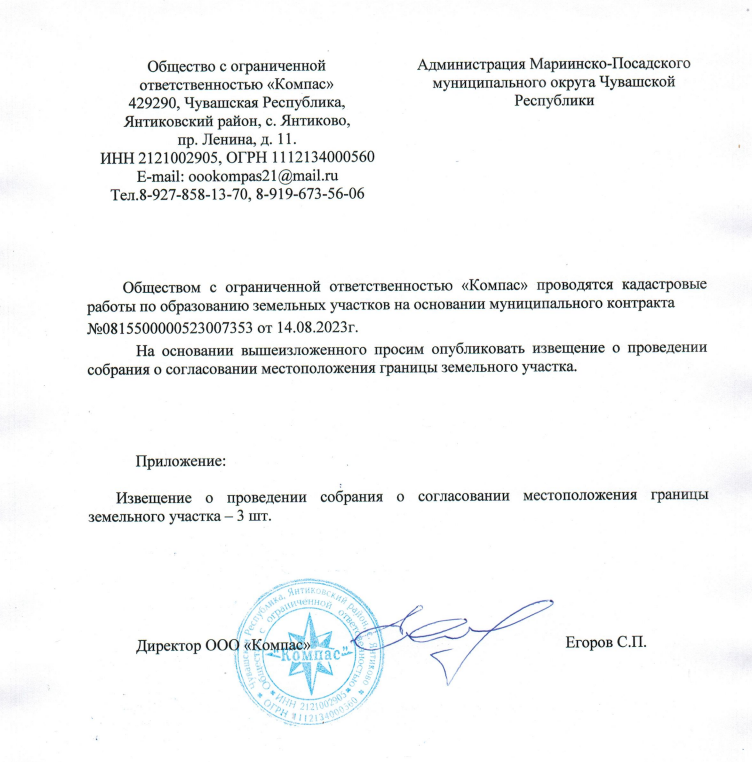 ИНФОРМАЦИОННОЕ СООБЩЕНИЕ (ОБЪЯВЛЕНИЕ)О ПРОВЕДЕНИИ КОНКУРСА ДЛЯ ВКЛЮЧЕНИЯ В КАДРОВЫЙ РЕЗЕРВ ДЛЯ ЗАМЕЩЕНИЯ ДОЛЖНОСТЕЙ МУНИЦИПАЛЬНОЙ СЛУЖБЫВ АДМИНИСТРАЦИИ МАРИИНСКО-ПОСАДСКОГО МУНИЦИПАЛЬНОГО ОКРУГА ЧУВАШСКОЙ РЕСПУБЛИКИВ соответствии с Федеральным законом от 2 марта 2007 года N 25-ФЗ "О муниципальной службе в Российской Федерации", постановлением администрации Мариинско-Посадского муниципального округа Чувашской Республики от 13.03.2023 № 252 "Об утверждении Положения о кадровом резерве для замещения вакантных должностей муниципальной службы в администрации Мариинско-Посадского муниципального округа Чувашской Республики», администрация Мариинско-Посадского муниципального округа Чувашской Республики объявляет конкурс для включения гражданина (муниципального служащего) в кадровый резерв на замещение следующих должностей муниципальной службы администрации Мариинско-Посадского муниципального округа Чувашской Республики: I. Перечень должностей муниципальной службы для проведения конкурса для включения в кадровый резерв:Ведущая группа должностей муниципальной службы:- начальник отдела мобилизационной подготовки, специальных программ ГО и ЧС;- заместитель начальника отдела правового обеспечения;-заместитель начальника отдела земельных и имущественных отношений;Старшая группа должности муниципальной службы:- заведующий сектором дорожного хозяйства отдела строительства, дорожного хозяйства и благоустройства Управления по благоустройству и развитию территорий;- главный специалист-эксперт отдела мобилизационной подготовки, специальных программ ГО и ЧС;- главный специалист-эксперт отдела организационно-контрольной работы;- главный специалист- эксперт отдела сельского хозяйства и экологии Управления по благоустройству и развитию территорий;- главный специалист- эксперт отдела ЗАГС;- главный специалист-эксперт Мариинско-Посадского территориального отдела Управления по благоустройству и развитию территорий;-главный специалист-эксперт отдела правового обеспечения;-главный специалист-эксперт сектора организации и проведения муниципальных закупок;- главный специалист-эксперт отдела земельных и имущественных отношений;- главный специалист-эксперт сектора экономики, промышленности и инвестиционной деятельности отдела земельных и имущественных отношений.Младшая группа должности муниципальной службы:- специалист-эксперт отдела мобилизационной подготовки, специальных программ ГО и ЧС;- ведущий специалист- эксперт сектора дорожного хозяйства отдела строительства, дорожного хозяйства и благоустройства Управления по благоустройству и развитию территорий;- ведущий специалист-эксперт отдела строительства, дорожного хозяйства и благоустройства Управления по благоустройству и развитию территорий;- ведущий специалист-эксперт Мариинско-Посадского территориального отдела Управления по благоустройству и развитию территорий;-ведущий специалист-эксперт отдела правового обеспечения;-ведущий специалист-эксперт сектора организации и проведения муниципальных закупок;- ведущий специалист-эксперт отдела земельных и имущественных отношений; - ведущий специалист-эксперт Мариинско-Посадского территориального отдела Управления по благоустройству и развитию территорий;- ведущий специалист-эксперт Шоршелского территориального отдела Управления по благоустройству и развитию территорий;- ведущий специалист-эксперт Октябрьского территориального отдела Управления по благоустройству и развитию территорий;- ведущий специалист-эксперт Первочурашевского территориального отдела Управления по благоустройству и развитию территорий;- ведущий специалист-эксперт Эльбарусовоского территориального отдела Управления по благоустройству и развитию территорий;- специалист-эксперт Бичуринского территориального отдела Управления по благоустройству и развитию территорий;- специалист-эксперт Аксаринского территориального отдела Управления по благоустройству и развитию территорий;- специалист-эксперт Сутчевского территориального отдела Управления по благоустройству и развитию территорий;II. Для участия в конкурсе претендент на включение в кадровый резерв в установленные сроки представляет:- личное заявление;- собственноручно заполненную и подписанную анкету по форме, утвержденной распоряжением Правительства Российской Федерации от 26.05.2005 N 667-р, с фотографией;- копию паспорта или заменяющего его документа (соответствующий документ предъявляется лично по прибытии на конкурс);- документы, подтверждающие необходимое профессиональное образование, стаж работы и квалификацию:- копию трудовой книжки и (или) сведения о трудовой деятельности, оформленные в установленном законодательством Российской Федерации порядке, или иные документы, подтверждающие трудовую (служебную) деятельность гражданина (за исключением случаев, когда трудовая (служебная) деятельность ранее не осуществлялась);копии документов о профессиональном образовании, а также по желанию гражданина - о дополнительном профессиональном образовании, о присвоении ученой степени, ученого звания, заверенные нотариально или кадровыми службами по месту работы (службы);- заключение медицинского учреждения о наличии (отсутствии) заболевания, препятствующего поступлению на государственную гражданскую службу Российской Федерации и муниципальную службу или ее прохождению, по учетной форме N 001-ГС/У, утвержденной приказом Министерства здравоохранения и социального развития Российской Федерации от 14 декабря 2009 года N 984н;- согласие на обработку персональных данных;- иные документы, предусмотренные Федеральным законом "О муниципальной службе в Российской Федерации", другими федеральными законами, указами Президента Российской Федерации и постановлениями Правительства Российской Федерации.По желанию претендента дополнительно могут быть представлены другие документы и материалы, которые, по мнению претендента, подтверждают его профессиональные заслуги и свидетельствуют о деловых и личностных качествах (например, отзыв-характеристика непосредственного руководителя, публикации, дипломы, рекомендации, книги, брошюры, рефераты).При представлении копий документов претенденту необходимо при себе иметь оригиналы вышеперечисленных документов, если копии нотариально не заверены. Муниципальный служащий, замещающий должность муниципальной службы в администрации Мариинско-Посадского муниципального округа Чувашской Республики, изъявивший желание участвовать в конкурсе, проводимом в администрации, подает заявление на имя представителя нанимателя. Муниципальный служащий иного органа местного самоуправления, изъявивший желание участвовать в конкурсе, проводимом в администрации, представляет заявление на имя представителя нанимателя и заполненную, подписанную и заверенную кадровой службой органа, в котором он замещает должность муниципальной службы, анкету с фотографией.Место и срок подачи, дата и время окончания срока подачи документов на участие в конкурсе:Документы на участие в конкурсе принимаются с «14» августа 2023 года по рабочим дням с 8 до 17 часов по адресу: Чувашская Республика, г. Мариинский Посад, ул. Николаева, д.47 в кабинет 305 сектор кадровой работы. Прием документов для участия в конкурсе прекращается 03 сентября 2023 года в 17 часов.00 мин.  Предполагаемая дата и место проведения конкурса:Конкурс для включения гражданина (муниципального служащего) в кадровый резерв на замещение должности муниципальной службы Чувашской Республики состоится 08 сентября 2023 года в 10 часов в актовом зале администрации Мариинско-Посадского округа. Место нахождения: Чувашская Республика, г. Мариинский Посад, ул.Николаева, д.47Адрес электронной почты: marpos_org1@cap.ruКонтактное лицо: Сапожникова Светлана Владимировна Номер контактного телефона: 8(83542) 2-15-65, 8(83542) 2-19-35ИНФОРМАЦИОННОЕ СООБЩЕНИЕ (ОБЪЯВЛЕНИЕ)О ПРОВЕДЕНИИ КОНКУРСА ДЛЯ ВКЛЮЧЕНИЯ В КАДРОВЫЙ РЕЗЕРВ ДЛЯ ЗАМЕЩЕНИЯ ДОЛЖНОСТЕЙ МУНИЦИПАЛЬНОЙ СЛУЖБЫВ АДМИНИСТРАЦИИ МАРИИНСКО-ПОСАДСКОГО МУНИЦИПАЛЬНОГО ОКРУГА ЧУВАШСКОЙ РЕСПУБЛИКИВ соответствии с Федеральным законом от 2 марта 2007 года N 25-ФЗ "О муниципальной службе в Российской Федерации", постановлением администрации Мариинско-Посадского муниципального округа Чувашской Республики от 13.03.2023 № 252 "Об утверждении Положения о кадровом резерве для замещения вакантных должностей муниципальной службы в администрации Мариинско-Посадского муниципального округа Чувашской Республики», администрация Мариинско-Посадского муниципального округа Чувашской Республики объявляет конкурс для включения гражданина (муниципального служащего) в кадровый резерв на замещение следующих должностей муниципальной службы администрации Мариинско-Посадского муниципального округа Чувашской Республики: I. Перечень должностей муниципальной службы для проведения конкурса для включения в кадровый резерв: Ведущая группа должностей муниципальной службы:- начальник отдела строительства, дорожного хозяйства и благоустройства Управления по благоустройству и развитию территорий;- начальника отдела сельского хозяйства и экологии Управления по благоустройству и развитию территорий;-начальник отдела экономики, промышленности и инвестиционной деятельности;- начальник отдела культуры и социального развития.Уровень профессионального образования: высшее образование.Стаж муниципальной службы или работы по специальности, направлению подготовки: требования не предъявляются.II. Для участия в конкурсе претендент на включение в кадровый резерв в установленные сроки представляет:- личное заявление;- собственноручно заполненную и подписанную анкету по форме, утвержденной распоряжением Правительства Российской Федерации от 26.05.2005 N 667-р, с фотографией;- копию паспорта или заменяющего его документа (соответствующий документ предъявляется лично по прибытии на конкурс);- документы, подтверждающие необходимое профессиональное образование, стаж работы и квалификацию:- копию трудовой книжки и (или) сведения о трудовой деятельности, оформленные в установленном законодательством Российской Федерации порядке, или иные документы, подтверждающие трудовую (служебную) деятельность гражданина (за исключением случаев, когда трудовая (служебная) деятельность ранее не осуществлялась);копии документов о профессиональном образовании, а также по желанию гражданина - о дополнительном профессиональном образовании, о присвоении ученой степени, ученого звания, заверенные нотариально или кадровыми службами по месту работы (службы);- заключение медицинского учреждения о наличии (отсутствии) заболевания, препятствующего поступлению на государственную гражданскую службу Российской Федерации и муниципальную службу или ее прохождению, по учетной форме N 001-ГС/У, утвержденной приказом Министерства здравоохранения и социального развития Российской Федерации от 14 декабря 2009 года N 984н;- согласие на обработку персональных данных;- иные документы, предусмотренные Федеральным законом "О муниципальной службе в Российской Федерации", другими федеральными законами, указами Президента Российской Федерации и постановлениями Правительства Российской Федерации.По желанию претендента дополнительно могут быть представлены другие документы и материалы, которые, по мнению претендента, подтверждают его профессиональные заслуги и свидетельствуют о деловых и личностных качествах (например, отзыв-характеристика непосредственного руководителя, публикации, дипломы, рекомендации, книги, брошюры, рефераты).При представлении копий документов претенденту необходимо при себе иметь оригиналы вышеперечисленных документов, если копии нотариально не заверены. Муниципальный служащий, замещающий должность муниципальной службы в администрации Мариинско-Посадского муниципального округа Чувашской Республики, изъявивший желание участвовать в конкурсе, проводимом в администрации, подает заявление на имя представителя нанимателя. Муниципальный служащий иного органа местного самоуправления, изъявивший желание участвовать в конкурсе, проводимом в администрации, представляет заявление на имя представителя нанимателя и заполненную, подписанную и заверенную кадровой службой органа, в котором он замещает должность муниципальной службы, анкету с фотографией.Место и срок подачи, дата и время окончания срока подачи документов на участие в конкурсе:Документы на участие в конкурсе принимаются с «21» августа 2023 года по рабочим дням с 8 до 17 часов по адресу: Чувашская Республика, г. Мариинский Посад, ул. Николаева, д.47 в кабинет 305 сектор кадровой работы. Прием документов для участия в конкурсе прекращается 10 сентября 2023 года в 17 часов.00 мин.  Предполагаемая дата и место проведения конкурса:Конкурс для включения гражданина (муниципального служащего) в кадровый резерв на замещение должности муниципальной службы Чувашской Республики состоится 15 сентября 2023 года в 10 часов в актовом зале администрации Мариинско-Посадского округа. Место нахождения: Чувашская Республика, г. Мариинский Посад, ул.Николаева, д.47Адрес электронной почты: marpos_org1@cap.ruКонтактное лицо: Сапожникова Светлана Владимировна Номер контактного телефона: 8(83542) 2-15-65, 8(83542) 2-19-35ПРОЕКТДоговор купли-продажи №____г. Мариинский Посад                                                                                                                                                                          "____"_____________2023 г.Администрация Мариинско-Посадского муниципального округа Чувашской Республики, именуемая в дальнейшем «Продавец», в лице главы Мариинско-Посадского муниципального округа Чувашской Республики Петрова Владимира Владимировича, действующего на основании решения Собрания депутатов Мариинско-Посадского муниципального округа Чувашской Республики № 3/1 от 14.11.2022 г. и Устава, с одной стороны, и _________________________________________, именуемый в дальнейшем «Покупатель», в лице ___________________________________________, действующий на основании ________________________________________, с другой стороны, в соответствии с Федеральным законом от 21 декабря 2001 г. № 178-ФЗ «О приватизации государственного и муниципального имущества», Положением об организации и проведении продажи государственного или муниципального имущества в электронной форме, утвержденным постановлением Правительства Российской Федерации от 27 августа 2012 г. № 860, постановлением администрации Мариинско-Посадского муниципального округа Чувашской Республики от «_____»____________ 2022 г. № , положениями информационного сообщения о продаже, размещенного на официальных сайтах в сети Интернет по адресу: www.marpos.cap.ru и www.torgi.gov.ru, на сайте организатора торгов https:// roseltorg.ru  и на основании Протокола № _____ об итогах аукциона от «______»______________2022 г., (далее по тексту - «Аукцион») заключили настоящий Договор (далее по тексту – «Договор») о нижеследующем.1. Предмет договора1.1. Продавец продает, а Покупатель покупает муниципальное имущество Мариинско-Посадского муниципального округа Чувашской Республики.1.2. Сведения о муниципальном имуществе, являющемся предметом купли-продажи: Здание военного комиссариата (объект культурного наследия регионального значения), назначение: нежилое, двухэтажное, общей площадью 376,2 кв.м., с кадастровым номером 21:16:011201:31, запись о государственной регистрации от 30.10.2014г. №21-21-00/312/2014-302 с земельным участком, категория земель – земли населенных пунктов, разрешенное использование: для использования под постройками, общей площадью 941 кв.м, с кадастровым номером 21:16:011201:15, запись о государственной регистрации от 14.08.2018г. №21:16:011201:15-21/051/2018-2, расположенное по адресу: Чувашская Республика, Мариинско-Посадский муниципальный округ , г. Мариинский Посад, ул. Горького, д.6.Особые отметки по земельному участку: Сведения об ограничениях права на объект недвижимости, обременениях данного объекта, не зарегистрированных в реестре прав, ограничений прав и обременений недвижимого имущества: вид ограничения (обременения): ограничения прав на земельный участок, предусмотренные статьей 56 Земельного кодекса Российской Федерации; срок действия: c 10.12.2018; реквизиты документа-основания: документ, воспроизводящий сведения, содержащиеся в решении об установлении или изменении границ зон с особыми условиями использования территорий от26.09.2018 № б/н; сопроводительное письмо от 30.08.2018 № 2/06-13602; приказ от 27.02.2014 № 148 выдан: Министерство природных ресурсов и экологии Чувашской Республики. вид ограничения (обременения): ограничения прав на земельный участок, предусмотренные статьей 56 Земельного кодекса Российской Федерации; срок действия: c 28.10.2022; реквизиты документа-основания: приказ "Об утверждении границ и режима использования территории объекта культурного наследия (памятника истории и культуры) регионального (республиканского) значения "Каменный двухэтажный дом, II пол. XIX в.", расположенного по адресу: Чувашская Республика, Мариинско-Посадский район, г. Мариинский Посад, ул. Горького, д.6 от 20.01.2021 № 01-05/79 выдан: Министерство культуры, по делам национальностей и архивного дела Чувашской Республики; приказ "Об утверждении границ и режима использования территории объекта культурного наследия (памятника истории и культуры) регионального (республиканского) значения "Каменный двухэтажный дом, II пол. XIX в.", расположенного по адресу: Чувашская Республика, Мариинско-Посадский район, г. Мариинский Посад, ул. Горького, д.6 от 20.01.2021 № 01-05/79 выдан: Министерство культуры, по делам национальностей и архивного дела Чувашской Республики. Обременение Объекта: в соответствии с постановлением Совета Министров Чувашской АССР от 23.10.1990 №299 «О дополнении списка памятников истории и культуры местного (АССО) значения, подлежащих государственной охране» Объект состоит в едином государственном реестре объектов культурного наследия (памятников истории и культуры) народов Российской Федерации как объект культурного наследия регионального значения «Каменный двухэтажный дом», 1890 г., и подлежит государственной охране на основании охранного обязательства.Паспорт объекта культурного наследия, включенного в единый государственный реестр объектов культурного наследия народов Российской Федерации, утверждено приказом Федеральной службы по надзору за соблюдением законодательства в области охраны культурного наследия от 27.02.2010 № 27. Охранное обязательство собственника или иного законного владельца объекта культурного наследия, включенного в единый государственный реестр объектов культурного наследия (памятников истории и культуры) народов Российской Федерации, регионального (республиканского) значения «Каменный двухэтажный дом, II половина XIX в.» утвержден приказом Министерства культуры, по делам национальностей и архивного дела Чувашской Республики №01-05/537 от 27.10.2021 года.2. Обязательства сторон2.1. Стороны по настоящему Договору обязуются:Покупатель:произвести оплату за Имущество по цене и в порядке, установленном в разделе 3 настоящего Договора;принять Имущество в собственность по акту приема-передачи, являющемуся неотъемлемой частью настоящего Договора, в течение 10 календарных дней после полной оплаты стоимости Имущества;зарегистрировать переход права собственности на Имущество в Управлении Федеральной службы государственной регистрации, кадастра и картографии по Чувашской Республике не позднее чем через 30 календарных дней после полной оплаты стоимости Имущества.при содержании и использовании объекта культурного наследия, включенного в единый государственный реестр объектов культурного наследия (памятников истории и культуры) народов Российской Федерации (далее - реестр), в целях подержания в надлежащем техническом состоянии без ухудшения физического состояния и (или) изменения предмета охраны данного объекта культурного наследия собственник либо иной законный владелец, обязан:1) осуществлять расходы на содержание объекта культурного наследия и поддержание его в надлежащем техническом, санитарном и противопожарном состоянии;2) не проводить работы, изменяющие предмет охраны объекта культурного наследия либо ухудшающие условия, необходимые для сохранности объекта культурного наследия;3) не проводить работы, изменяющие облик, объемно-планировочные и конструктивные решения и структуры, интерьер объекта культурного наследия в случае, если предмет охраны объекта культурного наследия не определен;4) соблюдать установленные статьей 5.1 Закона 73-ФЗ требования к осуществлению деятельности в границах территории объекта культурного наследия, особый режим использования земельного участка, водного объекта или его части, в границах которых располагается объект археологического наследия;5) не использовать объект культурного наследия (за исключением оборудованных с учетом требований противопожарной безопасности объектов культурного наследия, предназначенных либо предназначавшихся для осуществления и (или) обеспечения указанных ниже видов хозяйственной деятельности, и помещений для хранения предметов религиозного назначения, включая свечи и лампадное масло):под склады и объекты производства взрывчатых и огнеопасных материалов, предметов и веществ, загрязняющих интерьер объекта культурного наследия, его фасад, территорию и водные объекты и (или) имеющих вредные парогазообразные и иные выделения;под объекты производства, имеющие оборудование, оказывающее динамическое и вибрационное воздействие на конструкции объекта культурного наследия, независимо от мощности данного оборудования;под объекты производства и лаборатории, связанные с неблагоприятным для объекта культурного наследия температурно-влажностным режимом и применением химически активных веществ;6) незамедлительно извещать орган охраны объектов культурного наследия обо всех известных ему повреждениях, авариях или об иных обстоятельствах, причинивших вред объекту культурного наследия, включая объект археологического наследия, земельному участку в границах территории объекта культурного наследия или угрожающих причинением такого вреда, и безотлагательно принимать меры по предотвращению дальнейшего разрушения, в том числе проводить противоаварийные работы в порядке, установленном для проведения работ по сохранению объекта культурного наследия;7) не допускать ухудшения состояния территории объекта культурного наследия, включенного в реестр, поддерживать территорию объекта культурного наследия в благоустроенном состоянии.обязан выполнять требования к сохранению объекта культурного наследия в части, предусматривающей обеспечение поддержания объекта культурного наследия или части объекта культурного наследия в надлежащем техническом состоянии без ухудшения физического состояния и изменения предмета охраны объекта культурного наследия.В случае обнаружения при проведении работ на земельном участке в границах территории объекта культурного наследия объектов, обладающих признаками объекта культурного наследия, собственник либо иной законный владелец осуществляют действия, предусмотренные подпунктом 2 пункта 3 статьи 47.2 Закона 73-ФЗ.В случае если содержание или использование объекта культурного наследия, включенного в реестр, может привести к ухудшению состояния данного объекта культурного наследия и (или) предмета охраны данного объекта культурного наследия, в предписании, направляемом органом охраны объектов культурного наследия собственнику или иному законному владельцу объекта культурного наследия, устанавливаются следующие требования:1) к видам хозяйственной деятельности с использованием объекта культурного наследия, включенного в реестр либо к видам хозяйственной деятельности, оказывающим воздействие на указанные объекты, в том числе ограничение хозяйственной деятельности;2) к использованию объекта культурного наследия, включенного в реестр, при осуществлении хозяйственной деятельности, предусматривающие в том числе ограничение технических и иных параметров воздействия на объект культурного наследия;3) к благоустройству в границах территории объекта культурного наследия, включенного в реестр, земельного участка, в границах которого располагается объект археологического наследия.В целях реализации права граждан на доступ к культурным ценностям, популяризации объекта культурного наследия, использования его при осуществлении научной, культурно-просветительской, образовательной, туристической, экскурсионной и (или) религиозной деятельности собственник или иной законный владелец объекта культурного наследия обязаны:1) обеспечивать доступ граждан Российской Федерации, иностранных граждан и лиц без гражданства к объекту культурного наследия;2) согласно ст. 47.5 Закона 73-ФЗ, в связи с неудовлетворительным физическим состоянием объекта культурного наследи, приостановить доступ к объекту культурного наследия до завершения работ по сохранению объекта культурного наследия;3) обеспечивать беспрепятственный доступ к объекту культурного наследия и в его помещения представителей органа охраны объектов культурного наследия в порядке, установленном законодательством Российской Федерации, законодательством Чувашской Республики, для осуществления контроля за состоянием объекта культурного наследия и систематического наблюдения.Не допускается распространение наружной рекламы на объектах культурного наследия, включенных в реестр, а также на их территориях, за исключением достопримечательных мест.Продавец:осуществить действия по передаче Имущества в собственность Покупателю в порядке, установленном разделом 4 настоящего Договора.Оплата имущества3.1. Установленная по итогам Аукциона цена продажи Имущества, указанного в разделе 1 настоящего Договора, составляет __________________ рублей. 3.2. Задаток в сумме_____________________________________ рублей, внесенный Покупателем на лицевой счет Продавца для учета операций со средствами, поступающими во временное распоряжение Продавца, засчитывается в счет оплаты Имущества. 3.3. Покупатель в течение 15 (пятнадцати) рабочих дней с даты заключения настоящего Договора, но не позднее "___"__________2023 г., обязан перечислить за вычетом суммы задатка, указанного в пункте 3.2, денежные средства в счет оплаты стоимости Имущества в размере _______________(_________________________________________) рублей по следующим реквизитам УФК по Чувашской Республике (Администрация Мариинско-Посадского муниципального округа Чувашской Республики) р/с 03100643000000011500 в ОТДЕЛЕНИИ НБ - Чувашская Республика, БИК 019706900, ИНН 2100002855, КПП 210001001, ОКТМО 97529000, КБК 90311402043140000410. В платежном поручении, оформляющем оплату, должно быть указано: Средства от продажи объекта недвижимого имущества по адресу: _________________________________________________________________________________, согласно договору купли-продажи № _____ от "___"__________2023года.3.4. Надлежащим выполнением обязательства Покупателя по оплате за Имущество является выполнение п.3.3. настоящего Договора.3.5. Моментом надлежащего исполнения обязательства Покупателя по оплате стоимости Имущества является дата поступления денежных средств на счета, указанные в пункте 3.3 настоящего Договора. 4. Переход права собственности на имущество4.1. Переход права собственности на имущество от Продавца к Покупателю оформляется в соответствии с требованиями действующего законодательства Российской Федерации после полной оплаты Имущества в порядке, предусмотренном настоящим Договором.Факт оплаты подтверждается выпиской из Сводного реестра поступлений и выбытий Управления Федерального казначейства по Чувашской Республике.4.2. После подписания акта приема-передачи Имущества риск случайной гибели и случайного повреждения Имущества переходит на Покупателя. 4.3. Право собственности на Имущество переходит к Покупателю со дня государственной регистрации перехода права собственности в Управлении Федеральной службы государственной регистрации, кадастра и картографии по Чувашской Республике.Расходы по государственной регистрации перехода права собственности на имущество в полном объеме возлагаются на Покупателя.5. Ответственность Сторон5.1. За невыполнение или ненадлежащее выполнение обязательств по настоящему Договору Стороны несут имущественную ответственность в соответствии с законодательством Российской Федерации и настоящим Договором.Просрочка внесения денежных средств в счет оплаты имущества в сумме и сроки, указанные в разделе 3 настоящего Договора, не может составлять более пяти рабочих дней (далее – «допустимая просрочка»). Просрочка свыше пяти рабочих дней считается отказом Покупателя от исполнения обязательств по оплате Имущества, установленных разделом 3 настоящего Договора. При этом, внесенный Покупателем задаток не возвращается. Оформление Сторонами дополнительного соглашения о расторжении настоящего Договора не требуется, договор считается расторгнутым с момента отказа Покупателя от исполнения обязательств по оплате Имущества.При расторжении договора имущество остается в собственности Мариинско-Посадского муниципального округа Чувашской Республики.5.2. В случае отказа Покупателя от исполнения обязанности по оплате стоимости имущества, предусмотренной пунктом 3.3 настоящего Договора, внесенный Покупателем задаток не возвращается. 6. Заключительные положения 6.1. Настоящий Договор вступает в силу с момента его подписания и прекращает свое действие:надлежащим исполнением Сторонами своих обязательств по настоящему Договору;в предусмотренных настоящим Договором случаях;по иным основаниям, предусмотренным действующим законодательством Российской Федерации. 6.2. Во всем остальном, что не предусмотрено настоящим Договором, Стороны руководствуются действующим законодательством Российской Федерации.6.3. Споры, возникающие между Сторонами в ходе исполнения настоящего Договора, рассматриваются в соответствии с действующим законодательством.6.4. Настоящий Договор составлен в двух подлинных экземплярах, по одному для Продавца и Покупателя.ЮРИДИЧЕСКИЕ АДРЕСА, БАНКОВСКИЕ РЕКВИЗИТЫ И ПОДПИСИ СТОРОН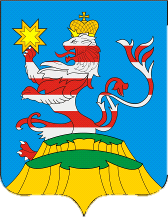 периодическое печатное изданиеПОСАДСКИЙВЕСТНИК2023август,21,понедельник,№ 34Чăваш РеспубликинСĕнтĕрвăрри муниципаллă округĕн администрацийĕЙ Ы Ш Ă Н У №Сĕнтĕрвăрри хули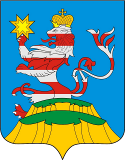 Чувашская РеспубликаАдминистрацияМариинско-Посадскогомуниципального округа П О С Т А Н О В Л Е Н И Е 16.08.2023 № 949г. Мариинский ПосадГлавы Мариинско-Посадского муниципального округа В. В. ПетровЧăваш РеспубликинСĕнтĕрвăрри муниципаллă округĕн администрацийĕЙ Ы Ш Ă Н У №Сĕнтĕрвăрри хулиЧувашская РеспубликаАдминистрацияМариинско-Посадскогомуниципального округа П О С Т А Н О В Л Е Н И Е 18.08.2023 № 952г. Мариинский ПосадУтвержденапостановлением Мариинско-Посадского муниципального округа Чувашской Республикиот «16» августа 2023г. № 949ПРОДАВЕЦ:Администрация Мариинско-Посадского муниципального округа Чувашской Республики. 429570, Чувашская Республика, г. Мариинский Посад, ул. Николаева, д. 47,Тел. 2-19-35, 2-23-32, ИНН 2100002855, КПП 210001001, ОГРН 1222100009317Тел. 8(3542) 2-23-32, факс: 8(3542) 2-19-35Администрация Мариинско-Посадского муниципального округа _____________________ В. В. Петров  М.П.ПОКУПАТЕЛЬ:Покупатель__________________(__________________)М.П.ПРОДАВЕЦ:Администрация Мариинско-Посадского муниципального округа Чувашской Республики. 429570, Чувашская Республика, г. Мариинский Посад, ул. Николаева, д. 47,Тел. 2-19-35, 2-23-32, ИНН 2100002855, КПП 210001001, ОГРН 1222100009317Тел. 8(3542) 2-23-32, факс: 8(3542) 2-19-35Администрация Мариинско-Посадского муниципального округа _____________________ В. В. Петров  М.П.ПОКУПАТЕЛЬ:Покупатель__________________(__________________)М.П.Периодическое печатное издание «Посадский вестник»Адрес редакции и издателя:429570, г. Мариинский Посад, ул. Николаева, 47E-mail: marpos@cap.ruУчредители – муниципальные образования Мариинско-Посадского районаСтоимость- бесплатноГлавный редактор: А.П. ИвановВерстка: И.А. ЛьвоваТираж 30 экз. Формат А3